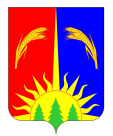 ДУМА ЮРЛИНСКОГО МУНИЦИПАЛЬНОГО ОКРУГА ПЕРМСКОГО КРАЯРЕШЕНИЕ   25.06.2021                                                                                                                № __                                                          Заслушав и обсудив отчет об исполнении бюджета муниципального образования «Юрлинский муниципальный округ Пермского края» и расходовании средств резервного фонда за I квартал 2021  года, Дума Юрлинского муниципального округа Пермского края  РЕШАЕТ:1. Отчет об исполнении бюджета муниципального образования «Юрлинский муниципальный округ Пермского края» и расходовании средств резервного фонда за I квартал 2021 года принять к сведению (прилагается).2. Направить настоящее решение в Администрацию Юрлинского муниципального округа Пермского края, прокуратуру Юрлинского района, Контрольно-счетную палату Юрлинского муниципального округа.3. Возложить контроль за исполнением данного решения на постоянную комиссию по вопросам экономики, налогам и бюджету Думы  Юрлинского муниципального округа Пермского края.4. Настоящее решение подлежит  опубликованию в информационном бюллетене «Вестник Юрлы».Председатель Думы Юрлинского муниципального округа Пермского края                                                                                           А.И. Пикулев                                                 Глава муниципального округа – глава администрации Юрлинскогомуниципального округа Пермского края                                             Т.М.  Моисеева АДМИНИСТРАЦИЯ ЮРЛИНСКОГО МУНИЦИПАЛЬНОГО ОКРУГА ПЕРМСКОГО КРАЯПОСТАНОВЛЕНИЕ  _________                                                                                                 №_____                                                                                          В соответствии с пунктом 5 статьи 264.5 Бюджетного Кодекса Российской Федерации, статьи 58 Положения о бюджетном процессе в Юрлинском муниципальном округе, Администрация Юрлинского муниципального округа Пермского края,ПОСТАНОВЛЯЕТ:1. Отчет об исполнении бюджета муниципального образования «Юрлинский муниципальный округ Пермского края» и расходовании средств резервного фонда за I квартал 2021 года утвердить.2. Направить отчет об исполнении бюджета муниципального образования «Юрлинский муниципальный округ Пермского края» и расходовании средств резервного фонда за I квартал 2021 года в Думу Юрлинского муниципального округа Пермского края, Контрольно-счетную палату Юрлинского муниципального округа.3. Контроль  за исполнением постановления оставляю за собой.Глава округа - глава администрации                                                        Юрлинского муниципального округа Пермского края                                                                               Т.М. МоисееваПриложение 4к решению ДумыЮрлинского муниципального округаПермского края                                                                                                                      от 25.06.2021 № ___      Распределение доходов бюджета Юрлинского муниципального округа Пермского края по кодам поступлений в бюджет (группам, подгруппам, статьям, подстатьям классификации доходов бюджета) за 1 квартал 2021 года                                                                                                                                тыс. руб.Недоимка на 01.04.2021 г. в бюджет Юрлинского муниципального округа Пермского края                                                                                                                   тыс. руб.Пояснительная запискак проекту решения Думы Юрлинского муниципального округа Пермского края  «Об исполнении бюджета муниципального образования «Юрлинский муниципальный округ Пермского края» и расходовании средств резервного фонда» за I квартал 2021 годаДОХОДЫБюджет округа  по доходам за I квартал  2021 года выполнен на  94,1% от квартальных плановых назначений и  на 16,5% от уточненного годового плана. За отчетный период получено в доход бюджета 99 626,8  тыс. руб. По сравнению с аналогичным периодом 2020 года объем полученных доходов увеличился на 21 480,5 тыс. руб., или 127,49%.По налоговым и неналоговым  доходам за отчетный  период исполнение составило 98,6%  или 16,4% от годового уточненного плана.Налоговые доходы получены в доход бюджета в объеме 8 150,16 тыс. руб. или 98,05% от кассового плана I квартал и 17,8% от годового назначения.За I квартал 2021 года не выполнен план по поступлению НДФЛ (99,4%), акцизов (97,2%), налога на имущество (96,9%) и госпошлины  (98,9%), налогам на совокупный доход (90,91%). План по неналоговым доходам за I квартал выполнены на 103,5% и 9,7% от годовых назначений. Из 6 источников доходов не выполнен план только по одному: доходы от оказания платных услуг компенсаций затрат государства (96,3%).Безвозмездные поступления от других бюджетов бюджетной системы РФ, запланированные на I  квартал  2021  года получены в объеме 90 542,95 тыс. руб. или  93,6%. Произведен возврат остатков субсидий, субвенций и иных МБТ, имеющих целевое назначение в сумме  6 139,85 тыс. руб.За отчетный период по сравнению с началом года произошло снижение объема недоимки в бюджет  округа по местным налогам на 691,0 тыс. руб. или 11,1%. В то же время по сравнению с аналогичным периодом 2020 года объем недоимки увеличился на 72,0 тыс. руб.Муниципальный долг отсутствует. РАСХОДЫБюджет  округа по расходам за I квартал 2021 года выполнен на 89,31% или 15,8% от годовых бюджетных ассигнований. При утвержденном плане за отчетный период – 107 301,45 тыс. руб. кассовое исполнение составило 95 833,85  тыс. руб. По сравнению с аналогичным периодом прошлого года кассовое исполнение расходной части бюджета увеличилось на 15 905,16 тыс. руб. или на 19,9%.Мероприятия по муниципальным программам исполнены на 89,65%, по непрограммным направлениям на 84,57%. Доля непрограммных мероприятий в общем объеме расходов составила 6,3%. Финансирование расходов производилось в соответствии с лимитами бюджетных обязательств и на основании заявок бюджетополучателей.В районе принято и функционирует 13 муниципальных программ с общим объемом средств 574 257,19 тыс. руб. За отчетный период было направлено из бюджета округа на финансовое обеспечение реализации муниципальных программ 89 808,87 тыс. руб.По сравнению с аналогичным периодом прошлого года было направлено на выполнение мероприятий по муниципальным программам меньше на 9 855,19 тыс. руб. или  снижение составило 9,9% .Полностью за отчетный период  освоены средства ни по трем муниципальным программам: «Поддержка и развитие объектов коммунальной инфраструктуры»; «Расселение аварийного жилфонда»; «Переселение  жителей из труднодоступных, отдаленных и малочисленных населенных пунктов».Не планировалось в I квартале 2021 года реализация мероприятий по муниципальной программе «Формирование современной городской среды».По остальным муниципальным программам исполнение составляет от 67,58% до 95,31%.        По непрограммным мероприятиям исполнение сложилось на уровне 84,57% (план I квартала  7 124,24 тыс. руб., кассовое исполнение 6 024,98 тыс. руб.), т.е. не освоены средства в сумме 1 099,26 тыс. руб.По направлению «Обеспечение деятельности ОМСУ в рамках непрограммных направлений расходов»  неисполнение средств местного бюджета за I квартал 2021 года составило 1 998,31  тыс. руб. или 76,77 %  от утвержденных ассигнований отчетного периода.На 51,96% освоены средства на содержание Председателя Думы.По направлению «Мероприятия, осуществляемые ОМСУ Юрлинского муниципального округа, в рамках непрограммных направлений расходов» исполнение составило 30,65% за счет низкого освоения средств на обеспечение представительской деятельности.По мероприятиям, направленным на обеспечение деятельности учреждений в рамках непрограммных направлений расходов, исполнение  составило 89,87% за счет низкого освоения (58,4%) расходов на содержание МКУ «Районный методический кабинет» и расходов на содержание МКУ «Центр бухгалтерского учета» (83,13%).На 01.04.2021 г. сложился профицит  в сумме 3 792,95 тыс. руб.За счет средств муниципального дорожного фонда за отчетный период на содержание муниципальных автомобильных дорог было направлено 2 683,87  тыс. руб. Расходы на ремонт автомобильных дорог освоены в полном объеме или 599,9 тыс. руб.На строительство (приобретение) объектов муниципальной собственности  Юрлинского  муниципального округа за отчетный период было направлено средств из всех уровней   бюджетов в сумме 14 664,07 тыс. руб. или 97,54% от плановых   назначений.За отчетный период была оказана материальная помощь в сумме 18,0 тыс. руб. из резервного фонда трем семьям  в связи с пожаром.На содержание ОМСУ Юрлинского муниципального округа  (с учетом субвенций) за отчетный период было направлено 8 688,02 тыс. руб., в том числе на оплату труда с начислениями 7 785,11 тыс. руб., то есть в пределах установленного норматива.С.А. Штейникова2-11-66Об исполнении  бюджета муниципального образования «Юрлинский муниципальный округ Пермского  края» и расходовании средств резервного фонда за I квартал 2021 годаОб утверждении Отчета об исполнении бюджета муниципального образования «Юрлинский муниципальный округ Пермского края» и расходовании средств резервного фонда за I квартал 2021 годаКод бюджетной классификации Российской Федерации
Код бюджетной классификации Российской Федерации
Наименование кода поступлений в бюджет, группы, подгруппы, статьи, подстатьи, элемента, подвида доходов, классификации операций сектора государственного управленияУточненный годовой  план на 01.04.2021Уточненный план за 1 кв. 2021 годаИсполнение за 1 кв. 2021 года% исполнения от плана111234501 00 00000 00 0000 000НАЛОГОВЫЕ И НЕНАЛОГОВЫЕ ДОХОДЫ55 374,379 214,319 083,8598,6%01 01 02000 01 0000 110Налог на доходы физических лиц14 768,003 217,003 196,9999,4%01 01 02010 01 0000 110Налог на доходы физических лиц с доходов, источником которых является налоговый агент, за исключением доходов, в отношении которых исчисление и уплата налога осуществляются в соответствии со статьями 227, 227.1 и 228 Налогового кодекса Российской Федерации14 468,003 200,003 183,7299,5%01 01 02020 01 0000 110Налог на доходы физических лиц с доходов, полученных от осуществления деятельности физическими лицами, зарегистрированными в качестве индивидуальных предпринимателей, нотариусов, занимающихся частной практикой, адвокатов, учредивших адвокатские кабинеты, и других лиц, занимающихся частной практикой в соответствии со статьей 227 Налогового кодекса Российской Федерации100,001,000,1312,6%01 01 02030 01 0000 110Налог на доходы физических лиц с доходов, полученных физическими лицами в соответствии со статьей 228 Налогового кодекса Российской Федерации100,001,000,9797,2%01 01 02040 01 0000 110Налог на доходы физических лиц в виде фиксированных авансовых платежей с доходов, полученных физическими лицами, являющимися иностранными гражданами, осуществляющими трудовую деятельность по найму на основании патента в соответствии со статьей 227.1 Налогового кодекса Российской Федерации100,0015,0012,1781,1%01 03 00000 00 0000 000НАЛОГИ НА ТОВАРЫ (РАБОТЫ, УСЛУГИ), РЕАЛИЗУЕМЫЕ НА ТЕРРИТОРИИ РОССИЙСКОЙ ФЕДЕРАЦИИ16 953,803 936,363 827,3997,2%01 03 02000 01 0000 110 Акцизы по подакцизным товарам (продукции), производимым на территории Российской Федерации16 953,803 936,363 827,3997,2%01 03 02230 01 0000 110Доходы от уплаты акцизов на дизельное топливо, подлежащие распределению между бюджетами субъектов Российской Федерации и местными бюджетами с учетом установленных дифференцированных нормативов отчислений в местные бюджеты7 340,701 685,181 717,67101,9%01 03 02240 01 0000 110Доходы от уплаты акцизов на моторные масла для дизельных и (или) карбюраторных (инжекторных) двигателей, подлежащие распределению между бюджетами субъектов Российской Федерации и местными бюджетами с учетом установленных дифференцированных нормативов отчислений в местные бюджеты56,4012,0012,05100,4%01 03 02250 01 0000 110Доходы от уплаты акцизов на автомобильный бензин, подлежащие распределению между бюджетами субъектов Российской Федерации и местными бюджетами с учетом установленных дифференцированных нормативов отчислений в местные бюджеты9 556,702 239,182 404,44107,4%01 03 02260 01 0000 110Доходы от уплаты акцизов на прямогонный бензин, подлежащие распределению между бюджетами субъектов Российской Федерации и местными бюджетами с учетом установленных дифференцированных нормативов отчислений в местные бюджеты0,000,00-306,760,0%01 05 00000 00 0000 000НАЛОГИ НА СОВОКУПНЫЙ ДОХОД537,00105,00101,7096,9%01 05 02010 02 0000 110Единый налог на вмененный доход для отдельных видов деятельности0,000,002,190,0%01 05 03010 01 0000 110Единый сельскохозяйственный налог103,005,003,1162,1%01 05 04060 02 0000 110Налог, взимаемый в связи с применением патентной системы налогообложения, зачисляемый в бюджеты муниципальных округов434,00100,0096,4096,4%01 06 00000 00 0000 000НАЛОГИ НА ИМУЩЕСТВО12 878,00890,25862,4596,9%01 06 01020 14 0000 110Налог на имущество физических лиц, взимаемый по ставкам, применяемым к объектам налогообложения, расположенным в границах муниципальных округов1 092,0020,0020,67103,3%01 06 04000 02 0000 000Транспортный налог7 471,00590,25563,9295,5%01 06 04011 02 0000 110Транспортный налог с организаций680,50340,25311,7191,6%01 06 04012 02 0000 110Транспортный налог с физических лиц6 790,50250,00252,21100,9%0 1 06 06000 00 0000 110Земельный налог4 315,00280,00277,8799,2%01 06 06032 14 0000 110Земельный налог с организаций, обладающих земельным участком, расположенным в границах муниципальных округов2 105,00230,00232,74101,2%01 06 06042 14 0000 110Земельный налог с физических лиц, обладающих земельным участком, расположенным в границах муниципальных округов2 210,0050,0045,1390,3%0 1 08 00000 00 0000 000ГОСУДАРСТВЕННАЯ ПОШЛИНА654,20163,60161,6398,8%01 08 03010 01 0000 110Государственная пошлина по делам, рассматриваемым в судах общей юрисдикции, мировыми судьями (за исключением Верховного Суда Российской Федерации)654,20163,60161,6398,8%01 11 00000 00 0000 000ДОХОДЫ ОТ ИСПОЛЬЗОВАНИЯ ИМУЩЕСТВА, НАХОДЯЩЕГОСЯ В ГОСУДАРСТВЕННОЙ И МУНИЦИПАЛЬНОЙ СОБСТВЕННОСТИ840,00210,00228,42108,8%01 11 05012 14 0000 120Доходы, получаемые в виде арендной платы за земельные участки, государственная собственность на которые не разграничена и которые расположены в границах муниципальных округов, а также средства от продажи права на заключение договоров аренды указанных земельных участков800,00200,00217,76108,9%01 11 05034 14 0000 120Доходы от сдачи в аренду имущества, находящегося в оперативном управлении органов управления муниципальных округов и созданных ими учреждений (за исключением имущества муниципальных бюджетных и автономных учреждений)40,0010,0010,66106,6%01 12 00000 00 0000 000ПЛАТЕЖИ ЗА ПОЛЬЗОВАНИЕ ПРИРОДНЫМИ РЕСУРСАМИ30,007,6012,20160,6%01 12 01010 01 0000 120Плата за выбросы загрязняющих веществ в атмосферный воздух стационарными объектами15,003,8011,92313,6%01 12 01040 01 0000 120Плата за размещение отходов производства и потребления15,003,800,287,5%01 13 00000 00 0000 000ДОХОДЫ ОТ ОКАЗАНИЯ ПЛАТНЫХ УСЛУГ И КОМПЕНСАЦИИ ЗАТРАТ ГОСУДАРСТВА6 260,00400,00385,3496,3%01 13 01994 14 0000 130Прочие доходы от оказания платных услуг (работ) получателями средств бюджетов муниципальных округов4 760,000,000,000,0%01 13 02994 14 0000 130Прочие доходы от компенсации затрат бюджетов муниципальных округов1 500,00400,00385,3496,3%01 14 00000 00 0000 000ДОХОДЫ ОТ ПРОДАЖИ МАТЕРИАЛЬНЫХ И НЕМАТЕРИАЛЬНЫХ АКТИВОВ180,000,000,950,0%01 14 02043 14 0000 410Доходы от реализации иного имущества, находящегося в собственности муниципальных округов (за исключением имущества муниципальных бюджетных и автономных учреждений, а также имущества муниципальных унитарных предприятий, в том числе казенных), в части реализации основных средств по указанному имуществу120,000,000,000,0%01 14 06012 14 0000 430Доходы от продажи земельных участков, государственная собственность на которые не разграничена и которые расположены в границах муниципальных округов60,000,000,950,0%01 16 00000 00 0000 000ШТРАФЫ, САНКЦИИ, ВОЗМЕЩЕНИЕ УЩЕРБА1 975,00284,50306,79107,8%0﻿1 16 01053 01 0000 140﻿Административные штрафы, установленные Главой 5 Кодекса Российской Федерации об административных правонарушениях, за административные правонарушения, посягающие на права граждан, налагаемые мировыми судьями, комиссиями по делам несовершеннолетних и защите их прав20,005,0017,19343,8%0﻿1 16 01063 01 0000 140﻿Административные штрафы, установленные Главой 6 Кодекса Российской Федерации об административных правонарушениях, за административные правонарушения, посягающие на здоровье, санитарно-эпидемиологическое благополучие населения и общественную нравственность, налагаемые мировыми судьями, комиссиями по делам несовершеннолетних и защите их прав100,0025,0050,48201,9%01 16 01073 01 0000 140Административные штрафы, установленные Главой 7 Кодекса Российской Федерации об административных правонарушениях, за административные правонарушения в области охраны собственности, налагаемые мировыми судьями, комиссиями по делам несовершеннолетних и защите их прав10,002,505,85233,9%01 16 01083 01 0000 140Административные штрафы, установленные Главой 8 Кодекса Российской Федерации об административных правонарушениях, за административные правонарушения в области охраны окружающей среды и природопользования, налагаемые мировыми судьями, комиссиями по делам несовершеннолетних и защите их прав100,0025,0045,00180,0%01 16 01153 01 0000 140Административные штрафы, установленные Главой 15 Кодекса Российской Федерации об административных правонарушениях, за административные правонарушения в области финансов, налогов и сборов, страхования, рынка ценных бумаг, налагаемые мировыми судьями, комиссиями по делам несовершеннолетних и защите их прав0,000,000,450,0%01 16 01173 01 0000 140Административные штрафы, установленные Главой 17 Кодекса Российской Федерации об административных правонарушениях, за административные правонарушения, посягающие на институты государственной власти, налагаемые мировыми судьями, комиссиями по делам несовершеннолетних и защите их прав0,000,002,250,0%01 16 01193 01 0000 140Административные штрафы, установленные Главой 19 Кодекса Российской Федерации об административных правонарушениях, за административные правонарушения против порядка управления, налагаемые мировыми судьями, комиссиями по делам несовершеннолетних и защите их прав10,002,502,74109,5%01 16 01203 01 0000 140Административные штрафы, установленные Главой 20 Кодекса Российской Федерации об административных правонарушениях, за административные правонарушения, посягающие на общественный порядок и общественную безопасность, налагаемые мировыми судьями, комиссиями по делам несовершеннолетних и защите их прав150,0037,5048,53129,4%01 16 01204 01 0000 140Административные штрафы, установленные главой 20 Кодекса Российской Федерации об административных правонарушениях, за административные правонарушения, посягающие на общественный порядок и общественную безопасность, выявленные должностными лицами органов муниципального контроля0,000,000,010,0%01 16 01330 01 0000 140Административные штрафы, установленные Кодексом Российской Федерации об административных правонарушениях, за административные правонарушения  в области производства и оборота этилового спирта, алкогольной и спиртосодержащей продукции, а также за административные правонарушения  порядка ценообразования в части регулирования цен на этиловый спирт, алкогольную и спиртосодержащую продукцию, налагаемые мировыми судьями, комиссиями по делам несовершеннолетних и защите их прав10,002,000,000,0%01 16 02020 02 0000 140Административные штрафы, установленные законами субъектов Российской Федерации об административных правонарушениях, за нарушение муниципальных правовых актов90,0022,508,0335,7%01 16 10123 01 0000 140Доходы от денежных взысканий (штрафов), поступающие в счет погашения задолженности, образовавшейся до 1 января 2020 года, подлежащие зачислению в бюджет муниципального образования по нормативам, действовавшим в 2019 году200,0040,002,596,5%01 16 11050 01 0000 140Платежи по искам о возмещении вреда, причиненного окружающей среде, а также платежи, уплачиваемые при добровольном возмещении вреда, причиненного окружающей среде (за исключением вреда, причиненного окружающей среде на особо охраняемых природных территориях), подлежащие зачислению в бюджет муниципального образования1 275,00120,00120,48100,4%01 16 11064 01 0000 140Платежи, уплачиваемые в целях возмещения вреда, причиняемого автомобильным дорогам местного значения транспортными средствами, осуществляющими перевозки тяжеловесных и (или) крупногабаритных грузов10,002,503,20128,0%01 17 00000 00 0000 000ПРОЧИЕ НЕНАЛОГОВЫЕ ДОХОДЫ 298,370,000,000,0%01 17 15020 14 0000 150Инициативные платежи, зачисляемые в бюджеты муниципальных округов298,370,000,000,0%02 00 00000 00 0000 000БЕЗВОЗМЕЗДНЫЕ ПОСТУПЛЕНИЯ547 064,7596 682,8090 542,9593,6%02 02 00000 00 0000 000БЕЗВОЗМЕЗДНЫЕ ПОСТУПЛЕНИЯ ОТ ДРУГИХ БЮДЖЕТОВ БЮДЖЕТНОЙ СИСТЕМЫ РФ525 972,6596 682,8096 682,80100,0%02 02 10000 00 0000 150Дотации бюджетам бюджетной системы Российской Федерации180 532,8043 352,2043 352,20100,0%02 02 15001 14 0000 150Дотации бюджетам городских округов на выравнивание бюджетной обеспеченности178 099,2042 743,8042 743,80100,0%02 02 19999 14 0000 150Прочие дотации бюджетам городских округов2 433,60608,40608,40100,0%дотации на сбалансированность бюджетов муниципальных округов2 433,60608,40608,40100,0%02 02 20000 00 0000 150Субсидии бюджетам бюджетной системы Российской Федерации (межбюджетные субсидии)132 374,9617 769,8517 769,85100,0%02 02 20077 14 0000 150Субсидии бюджетам городских округов на софинансирование капитальных вложений в объекты муниципальной собственности 13 314,220,000,000,0%субсидия на реализацию программ развития преобразованных муниципальных образований10 000,000,000,000,0%субсидия на строительство (реконструкция) гидротехнических сооружений муниципальной собственности3 314,220,000,000,0%02 02 25467 14 0000 150Субсидии бюджетам городских округов на обеспечение развития  и укрепления материально-технической базы домов культуры в населенных пунктах с числом жителей до 50 тысяч жителей294,800,000,000,0%02 02 25519 14 0000 150Субсидии бюджетам городских округов на поддержку отрасли культуры150,000,000,000,0%02 02 25555 14 0000 150Субсидии бюджетам городских округов на реализацию программ формирования современной городской среды2 980,700,000,000,0%02 02 25576 14 0000 150Субсидии бюджетам городских на обеспечение комплексного развития сельских территорий4 965,290,000,000,0%0
2 02 29999 14 0000 150Прочие субсидии бюджетам городских округов110 669,9617 769,8517 769,85100,0%субсидия на софинансирование проектов инициативного бюджетирования2 689,380,000,000,0%субсидия на выплаты материального стимулирования народным дружинникам за участие в охране общественного порядка139,00139,00139,00100,0%субсидия на обеспечение работников учреждений бюджетной сферы путевками на санаторно-курортное лечение и оздоровление100,900,000,000,0%субсидия на реализацию муниципальных программ, приоритетных муниципальных проектов в рамках приоритетных региональных проектов, инвестиционных проектов муниципальных образований6 493,895 938,185 938,18100,0%субсидия на проектирование, строительство (реконструкция), капитальный ремонт и ремонт автомобильных дорог общего пользования местного значения, находящихся на территории Пермского края38 646,700,000,000,0%субсидия на реализация мероприятий по предотвращению распространения и уничтожению борщевика Сосновского в муниципальных образованиях Пермского края150,000,000,000,0%субсидия на подготовку генеральных планов, правил землепользования и застройки муниципальных образований Пермского края1 067,030,000,000,0%субсидия на улучшение качества систем теплоснабжения на территориях муниципальных образований Пермского края6 420,420,000,000,0%субсидия на мероприятия по расселению жилищного фонда на территории Пермского края, признанного аварийным после 1 января 2017 г.8 029,552 408,872 408,87100,0%субсидия на строительство спортивных объектов, устройство спортивных площадок и оснащение объектов спортивным оборудованием и инвентарем для занятий физической культурой и спортом3 673,460,000,000,0%субсидия на обеспечение музыкальными инструментами, оборудованием и материалами образовательных учреждений в сфере культуры1 962,661 962,661 962,66100,0%субсидия на переселение жителей из труднодоступных, отдаленных и (или) малочисленных населенных пунктов Пермского края35 766,867 321,147 321,14100,0%субсидия на выполнение работ по сохранению объектов культурного наследия, находящихся в собственности муниципальных образований5 530,110,000,000,0%02 02 30000 00 0000 150Субвенции бюджетам бюджетной системы Российской Федерации158 052,4330 630,1630 630,16100,0%02 02 30024 14 0000 150Субвенции бюджетам городских округов на выполнение передаваемых полномочий субъектов Российской Федерации149 226,3130 044,5430 044,54100,0%единая субвенция на выполнение отдельных государственных полномочий в сфере образования140 485,7028 606,6028 606,60100,0%субвенция на образование комиссий по делам несовершеннолетних и защите их прав и организация их деятельности783,80195,95195,95100,0%субвенция на организацию осуществления государственных полномочий по обеспечению жилыми помещениями детей-сирот и детей, оставшихся без попечения родителей, лиц из числа детей-сирот и детей, оставшихся без попечения родителей56,9014,2314,23100,0%субвенция на мероприятия по организации оздоровления и отдыха детей2 235,400,000,000,0%субвенция на предоставление мер социальной поддержки педагогическим работникам образовательных государственных и муниципальных организаций Пермского края, работающим и проживающим в сельской местности и поселках городского типа (рабочих поселках), по оплате жилого помещения и коммунальных услуг4 285,601 099,061 099,06100,0%субвенция на обеспечение жилыми помещениями реабилитированных лиц, имеющих инвалидность или являющихся пенсионерами, и проживающих совместно членов их семей875,710,000,000,0%субвенция на обеспечение хранения, комплектования, учета и использования архивных документов государственной части документов194,6048,6348,63100,0%субвенция на составление протоколов об административных правонарушениях1,700,430,43100,0%субвенция на осуществление полномочий по созданию и организации деятельности административных комиссий45,4011,3511,35100,0%субвенция на организацию мероприятий при осуществлении деятельности по обращению с животными без владельцев136,7040,5040,50100,0%субвенция на администрирование государственных полномочий по организации мероприятий при осуществлении деятельности по обращению с животными без владельце3,800,000,000,0%субвенция на администрирование отдельных государственных полномочий по поддержке сельскохозяйственного производства111,2027,8027,80100,0%субвенция на осуществление полномочий по регулированию тарифов на перевозки пассажиров и багажа автомобильным и городским электрическим транспортом на муниципальных маршрутах регулярных перевозок9,800,000,000,0%02 02 35118 14 0000 150Субвенции бюджетам городских округов на осуществление первичного воинского учета на территориях, где отсутствуют военные комиссариаты6 433,210,000,000,0%02 02 35120 14 0000 150Субвенции бюджетам городских округов на осуществление полномочий по составлению (изменению) списков кандидатов в присяжные заседатели федеральных судов общей юрисдикции в Российской Федерации503,20125,80125,80100,0%02 02 35469 14 0000 150Субвенции бюджетам муниципальных округов на проведение Всероссийской переписи населения 2020 года4,800,000,000,0%0
2 02 35930 14 0000 150Субвенции бюджетам городских округов на государственную регистрацию актов гражданского состояния923,80219,53219,53100,0%02 02 39999 14 0000 150Прочие субвенции бюджетам городских округов961,12240,28240,28100,0%субвенция на содержание жилых помещений специализированного жилищного фонда для детей-сирот, детей, оставшихся без попечения родителей, лиц из их числа961,12240,28240,28100,0%02 02 40000 00 0000 150Иные межбюджетные трансферты55 012,464 930,604 930,60100,0%02 02 45303 14 0000 150Иные межбюджетные трансферты на ежемесячное денежное вознаграждение за классное руководство педагогическим работникам государственных и муниципальных общеобразовательных организаций8 354,902 100,002 100,00100,0%02 02 49999 14 0000 150Прочие межбюджетные трансферты, передаваемые бюджетам городских округов46 657,562 830,602 830,60100,0%организация бесплатного горячего питания обучающихся, получающих начальное общее образование в государственных и муниципальных образовательных организациях6 639,802 177,202 177,20100,0%обеспечение жильем молодых семей8 209,35292,84292,84100,0%обеспечение условий для развития физической культуры и массового спорта360,55360,55360,55100,0%реализация мероприятий по обеспечению устойчивого сокращения непригодного для проживания жилого фонда31 447,860,000,000,0%02 18 00000 00 0000 000ДОХОДЫ БЮДЖЕТОВ БЮДЖЕТНОЙ СИСТЕМЫ РОССИЙСКОЙ ФЕДЕРАЦИИ ОТ ВОЗВРАТА ОСТАТКОВ СУБСИДИЙ, СУБВЕНЦИЙ И ИНЫХ МЕЖБЮДЖЕТНЫХ ТРАНСФЕРТОВ, ИМЕЮЩИХ ЦЕЛЕВОЕ НАЗНАЧЕНИЕ, ПРОШЛЫХ ЛЕТ21 092,100,000,000,0%02 18 60010 14 0000 150 Доходы бюджетов муниципальных округов от возврата остатков субсидий, субвенций и иных межбюджетных трансфертов, имеющих целевое назначение, прошлых лет из иных бюджетов бюджетной системы Российской Федерации 21 092,100,000,000,0%реализация муниципальных программ по поддержке и развитию объектов коммунальной инфраструктуры9 653,430,000,000,0%строительство (реконструкция) объектов общественной инфраструктуры муниципального значения, приобретение объектов недвижимого имущества в муниципальную собственность для создания новых мест в общеобразовательных учреждениях и дополнительных мест для детей дошкольного возраста8 189,710,000,000,0%обеспечение жилыми помещениями реабилитированных лиц, имеющих инвалидность или являющихся пенсионерами, и проживающих совместно членов их семей2 632,250,000,000,0%проектирование, строительство (реконструкция), капитальный ремонт и ремонт автомобильных дорог общего пользования местного значения, находящихся на территории Пермского края600,330,000,000,0%реализация программ развития преобразованных муниципальных образований16,390,000,000,0%02 19 00000 00 0000 000ВОЗВРАТ ОСТАТКОВ СУБСИДИЙ, СУБВЕНЦИЙ И ИНЫХ МЕЖБЮДЖЕТНЫХ ТРАНСФЕРТОВ, ИМЕЮЩИХ ЦЕЛЕВОЕ НАЗНАЧЕНИЕ, ПРОШЛЫХ ЛЕТ0,000,00-6 139,850,0%02 19 60010 14 0000 150Возврат остатков субсидий, субвенций и иных межбюджетных трансфертов, имеющих целевое назначение, прошлых лет из бюджетов муниципальных округов0,000,00-6 139,850,0%ВСЕГО  ДОХОДОВ602 439,12105 897,1199 626,8094,1%НАИМЕНОВАНИЕДОХОДОВНедоимкана 01.01.2021Недоимкана 01.04.2021Рост+Снижение-Земельный налог2 347,92 037,0-310,9Транспортный налог3 389,83 052,0-337,8Налог на имущество с физ. лиц503,3461,0-42,3ИТОГО6 241,05 550,0-691,0 Приложение 6к решению ДумыЮрлинского муниципального округаПермского краяот                         № Приложение 6к решению ДумыЮрлинского муниципального округаПермского краяот                         № Приложение 6к решению ДумыЮрлинского муниципального округаПермского краяот                         № Приложение 6к решению ДумыЮрлинского муниципального округаПермского краяот                         № Приложение 6к решению ДумыЮрлинского муниципального округаПермского краяот                         № Приложение 6к решению ДумыЮрлинского муниципального округаПермского краяот                         № Приложение 6к решению ДумыЮрлинского муниципального округаПермского краяот                         №Распределение бюджетных ассигнований по целевым статьям(муниципальным программам и непрограммным направлениям деятельности),группам видов расходов классификации расходов бюджетана на 1 апреля 2021 годаРаспределение бюджетных ассигнований по целевым статьям(муниципальным программам и непрограммным направлениям деятельности),группам видов расходов классификации расходов бюджетана на 1 апреля 2021 годаРаспределение бюджетных ассигнований по целевым статьям(муниципальным программам и непрограммным направлениям деятельности),группам видов расходов классификации расходов бюджетана на 1 апреля 2021 годаРаспределение бюджетных ассигнований по целевым статьям(муниципальным программам и непрограммным направлениям деятельности),группам видов расходов классификации расходов бюджетана на 1 апреля 2021 годаРаспределение бюджетных ассигнований по целевым статьям(муниципальным программам и непрограммным направлениям деятельности),группам видов расходов классификации расходов бюджетана на 1 апреля 2021 годаРаспределение бюджетных ассигнований по целевым статьям(муниципальным программам и непрограммным направлениям деятельности),группам видов расходов классификации расходов бюджетана на 1 апреля 2021 годаРаспределение бюджетных ассигнований по целевым статьям(муниципальным программам и непрограммным направлениям деятельности),группам видов расходов классификации расходов бюджетана на 1 апреля 2021 годатыс. руб.тыс. руб.тыс. руб.тыс. руб.тыс. руб.тыс. руб.тыс. руб.ЦСРВРНаименование расходовУточненный годовой план на 01.04.2021 годаУточненный план на 01.04.2021 годаКассовое исполнение на 01.04. 2021 годаПроцент исполнения от плана, %ЦСРВРНаименование расходовУточненный годовой план на 01.04.2021 годаУточненный план на 01.04.2021 годаКассовое исполнение на 01.04. 2021 годаПроцент исполнения от плана, %01 0 00 00000Муниципальная программа "Развитие системы образования Юрлинского муниципального округа Пермского края "236 274,1848 384,3545 938,1294,9401 1 00 00000Подпрограмма "Дошкольное общее образование"39 584,898 641,548 528,3398,6901 1 01 00000Основное мероприятие "Предоставление дошкольного образования в дошкольных образовательных организациях"39 584,898 641,548 528,3398,6901 1 01 00100Обеспечение деятельности (оказание услуг, выполнение работ) муниципальных бюджетных учреждений (организаций)11 422,802 741,502 741,50100,00600Предоставление  субсидий  бюджетным,  автономным  учреждениям и иным некоммерческим организациям11 422,802 741,502 741,50100,0001 1 01 10010Обеспечение бесплатным двухразовым питанием детей-инвалидов и детей с ограниченными возможностями здоровья в образовательных учреждениях16,174,044,04100,00600Предоставление  субсидий  бюджетным,  автономным  учреждениям и иным некоммерческим организациям16,174,044,04100,0001 1 01 2Н020Единая субвенция на выполнение отдельных государственных полномочий в сфере образования28 145,925 896,005 782,7998,08300Социальное обеспечение и иные выплаты населению113,5924,0014,1358,88600Предоставление  субсидий  бюджетным,  автономным  учреждениям и иным некоммерческим организациям28 032,335 872,005 768,6698,2401 2 00 00000Подпрограмма "Общее (начальное, основное, среднее) образование"156 512,0134 162,1633 100,8496,8901 2 01 00000Основное мероприятие "Предоставление общедоступного и бесплатного дошкольного, начального общего, основного общего, среднего общего образования"156 243,8133 965,4633 100,8497,4501 2 01 00100Обеспечение деятельности (оказание услуг, выполнение работ) муниципальных бюджетных учреждений (организаций)28 517,106 843,906 843,90100,00600Предоставление  субсидий  бюджетным,  автономным  учреждениям и иным некоммерческим организациям28 517,106 843,906 843,90100,0001 2 01 10010Обеспечение бесплатным двухразовым питанием детей-инвалидов и детей с ограниченными возможностями здоровья в образовательных учреждениях392,23130,76130,76100,00600Предоставление  субсидий  бюджетным,  автономным  учреждениям и иным некоммерческим организациям392,23130,76130,76100,0001 2 01 2Н020Единая субвенция на выполнение отдельных государственных полномочий в сфере образования112 339,7822 713,6022 000,4596,86100Расходы на выплаты персоналу в целях обеспечения выполнения функций государственными (муниципальными) органами, казенными учреждениями, органами управления государственными внебюджетными фондами3 178,20762,80506,5066,40300Социальное обеспечение и иные выплаты населению229,8910,803,5332,69600Предоставление  субсидий  бюджетным,  автономным  учреждениям и иным некоммерческим организациям108 931,6921 940,0021 490,4297,9501 2 01 53030Ежемесячное вознаграждение за классное руководство педагогическим работникам государственных и муниципальных общеобразовательных организаций8 354,902 100,002 100,00100,00600Предоставление  субсидий  бюджетным,  автономным  учреждениям и иным некоммерческим организациям8 354,902 100,002 100,00100,0001 2 01 L3040Организация бесплатного горячего питания обучающихся, получающих начальное общее образование в государственных и муниципальных образовательных организациях6 639,802 177,202 025,7393,04600Предоставление  субсидий  бюджетным,  автономным  учреждениям и иным некоммерческим организациям6 639,802 177,202 025,7393,0401 2 02 00000Основное мероприятие "Мероприятия в сфере общего образования"268,20196,700,000,0001 2 02 10020Организация и подвоз учителя в образовательные учреждения104,5033,000,000,00600Предоставление  субсидий  бюджетным,  автономным  учреждениям и иным некоммерческим организациям104,5033,000,000,0001 2 02 10030Обучение детей общеобразовательных учреждений плаванию163,70163,700,000,00600Предоставление  субсидий  бюджетным,  автономным  учреждениям и иным некоммерческим организациям163,70163,700,000,0001 3 00 00000Подпрограмма "Дополнительное образование"9 282,902 241,352 194,0497,8901 3 01 00000Основное мероприятие "Предоставление дополнительного образования детей по дополнительным общеобразовательным программам"9 134,302 192,202 192,20100,0001 3 01 00100Обеспечение деятельности (оказание услуг, выполнение работ) муниципальных бюджетных учреждений (организаций)9 134,302 192,202 192,20100,00600Предоставление  субсидий  бюджетным,  автономным  учреждениям и иным некоммерческим организациям9 134,302 192,202 192,20100,0001 3 02 00000Основное мероприятие "Мероприятия, в сфере дополнительного образования"148,6049,151,843,7401 3 02 10040Проведение досуговых мероприятий с несовершеннолетними, в том числе состоящими на различных видах учета74,3015,000,000,00200Закупка товаров, работ и услуг для обеспечения государственных (муниципальных) нужд74,3015,000,000,0001 3 02 10050Мероприятия, обеспечивающие повышение доступности и качества дополнительного образования74,3034,151,845,39600Предоставление  субсидий  бюджетным,  автономным  учреждениям и иным некоммерческим организациям74,3034,151,845,3901 4 00 00000Подпрограмма "Повышение педагогического мастерства"154,0055,0025,0045,4501 4 01 00000Основное мероприятие "Мероприятия, направленные на повышение педагогического мастерства"154,0055,0025,0045,4501 4 01 10060Организация и проведение мероприятий с педагогическими работниками154,0055,0025,0045,45200Закупка товаров, работ и услуг для обеспечения государственных (муниципальных) нужд154,0055,0025,0045,4501 5 00 00000Подпрограмма "Одаренные дети"113,802,200,7333,1801 5 01 00000Основное мероприятие "Проведение мероприятий по выявлению, отбору и поддержке одарённых детей"113,802,200,7333,1801 5 01 10070Организация и проведение мероприятий с детьми55,600,000,000,00600Предоставление  субсидий  бюджетным,  автономным  учреждениям и иным некоммерческим организациям55,600,000,000,0001 5 01 10080Расходы на участие одаренных детей в региональных и всероссийских олимпиадах и конкурсах58,202,200,7333,18200Закупка товаров, работ и услуг для обеспечения государственных (муниципальных) нужд58,202,200,7333,1801 6 00 00000Подпрограмма "Приведение в нормативное состояние образовательных учреждений"15 782,26600,00600,00100,0001 6 01 00000Основное мероприятие "Проведение мероприятий в соответствии с требованиями надзорных органов"15 782,26600,00600,00100,0001 6 01 10090Организация и проведение ремонтных работ в учреждениях образования600,00600,00600,00100,00600Предоставление  субсидий  бюджетным,  автономным  учреждениям и иным некоммерческим организациям600,00600,00600,00100,0001 6 01 SР040Реализация муниципальных программ, приоритетных муниципальных проектов в рамках приоритетных региональных проектов, инвестиционных проектов муниципальных образований7 282,100,000,000,00600Предоставление  субсидий  бюджетным,  автономным  учреждениям и иным некоммерческим организациям7 282,100,000,000,0001 6 01 SК190Выполнение работ по сохранению объектов культурного наследия, находящихся в собственности муниципальных образований7 900,160,000,000,00600Предоставление  субсидий  бюджетным,  автономным  учреждениям и иным некоммерческим организациям7 900,160,000,000,0001 7 00 00000Подпрограмма "Оздоровление, отдых, занятость детей и подростков"2 906,500,000,000,0001 7 01 00000Основное мероприятие "Организация и проведение оздоровительной кампании в каникулярный период"2 906,500,000,000,0001 7 01 10100Организация оздоровления и отдыха детей300,000,000,000,00600Предоставление  субсидий  бюджетным,  автономным  учреждениям и иным некоммерческим организациям300,000,000,000,0001 7 01 2С140Мероприятия по организации оздоровления и отдыха детей2 235,400,000,000,00300Социальное обеспечение и иные выплаты населению822,000,000,000,00600Предоставление  субсидий  бюджетным,  автономным  учреждениям и иным некоммерческим организациям1 413,400,000,000,0001 7 01 С3010Организация временного трудоустройства несовершеннолетних граждан в возрасте от 14 до 18 лет371,100,000,000,00600Предоставление  субсидий  бюджетным,  автономным  учреждениям и иным некоммерческим организациям371,100,000,000,0001 8 00 00000Подпрограмма "Обеспечение реализации Программы и прочих мероприятий в области образования"11 937,822 682,101 489,1855,5201 8 01 00000Основное мероприятие "Обеспечение деятельности органов местного самоуправления в сфере образования"4 021,80984,10623,5163,3601 8 01 00050Содержание органов местного самоуправления4 021,80984,10623,5163,36100Расходы на выплаты персоналу в целях обеспечения выполнения функций государственными (муниципальными) органами, казенными учреждениями, органами управления государственными внебюджетными фондами3 731,90898,90575,3664,01200Закупка товаров, работ и услуг для обеспечения государственных (муниципальных) нужд288,9084,2048,1557,19800Иные бюджетные ассигнования1,001,000,000,0001 8 02 00000Основное мероприятие "Прочие мероприятия в области образования"3 653,60648,00648,00100,0001 8 02 10110Организация охраны образовательных учреждений (ЧОП)2 851,20648,00648,00100,00600Предоставление  субсидий  бюджетным,  автономным  учреждениям и иным некоммерческим организациям2 851,20648,00648,00100,0001 8 02 10120Ежегодные профилактические осмотры работников образовательных учреждений802,400,000,000,00600Предоставление  субсидий  бюджетным,  автономным  учреждениям и иным некоммерческим организациям802,400,000,000,0001 8 03 00000Основное мероприятие "Предоставление мер социальной поддержки педагогическим работникам"4 262,421 050,00217,6720,7301 8 03 2С170Предоставление мер социальной поддержки педагогическим работникам образовательных государственных и муниципальных организаций Пермского края, работающим и проживающим в сельской местности и поселках городского типа (рабочих поселках), по оплате жилого помещения и коммунальных услуг4 136,301 050,00217,6720,73300Социальное обеспечение и иные выплаты населению1 235,00321,600,000,00600Предоставление  субсидий  бюджетным,  автономным  учреждениям и иным некоммерческим организациям2 901,30728,40217,6729,8801 8 03 SС240Обеспечение работников учреждений бюджетной сферы Пермского края путевками на санаторно-курортное лечение и оздоровление126,120,000,000,00200Закупка товаров, работ и услуг для обеспечения государственных (муниципальных) нужд126,120,000,000,0002 0 00 00000Муниципальная программа "Развитие культуры, молодёжной политики и спорта Юрлинского муниципального округа Пермского края"33 346,777 464,505 282,2170,7602 1 00 00000Подпрограмма "Развитие культуры в Юрлинском муниципальном округе"19 303,454 746,833 320,0069,9402 1 01 00000Основное мероприятие "Организация досуга населения и условий для массового отдыха"12 826,223 078,292 150,0069,8402 1 01 00100Обеспечение деятельности (оказание услуг, выполнение работ) муниципальных бюджетных учреждений (организаций)12 826,223 078,292 150,0069,84600Предоставление  субсидий  бюджетным,  автономным  учреждениям и иным некоммерческим организациям12 826,223 078,292 150,0069,8402 1 02 00000Основное мероприятие "Библиотечно-информационное обслуживание населения"6 327,231 518,541 170,0077,0502 1 02 00100Обеспечение деятельности (оказание услуг, выполнение работ) муниципальных бюджетных учреждений (организаций)6 327,231 518,541 170,0077,05600Предоставление  субсидий  бюджетным,  автономным  учреждениям и иным некоммерческим организациям6 327,231 518,541 170,0077,0502 1 A2 00000Основное мероприятие "Федеральный проект "Творческие люди""150,00150,000,000,0002 1 A2 55190Поддержка отрасли культуры150,00150,000,000,00600Предоставление  субсидий  бюджетным,  автономным  учреждениям и иным некоммерческим организациям150,00150,000,000,0002 2 00 00000Подпрограмма "Развитие дополнительного образования в сфере культуры и искусства Юрлинского муниципального округа"7 537,011 312,531 170,0089,1402 2 01 00000Основное мероприятие "Предоставление дополнительного образования для детей в сфере культуры и искусства"7 537,011 312,531 170,0089,1402 2 01 00100Обеспечение деятельности (оказание услуг, выполнение работ) муниципальных бюджетных учреждений (организаций)5 468,851 312,531 170,0089,14600Предоставление  субсидий  бюджетным,  автономным  учреждениям и иным некоммерческим организациям5 468,851 312,531 170,0089,1402 2 01 SК160Обеспечение музыкальными инструментами, оборудованием и материалами образовательных учреждений в сфере культуры2 068,160,000,000,00600Предоставление  субсидий  бюджетным,  автономным  учреждениям и иным некоммерческим организациям2 068,160,000,000,0002 3 00 00000Подпрограмма "Реализация молодежной политики в Юрлинском муниципальном округе"597,0061,105,549,0702 3 01 00000Основное мероприятие "Развитие молодежной политики"597,0061,105,549,0702 3 01 К0020Мероприятия, направленные на развитие молодежной политики297,0061,105,549,07200Закупка товаров, работ и услуг для обеспечения государственных (муниципальных) нужд230,0061,105,549,07600Предоставление  субсидий  бюджетным,  автономным  учреждениям и иным некоммерческим организациям67,000,000,000,0002 3 01 К0030Расходы на поездку в Республику Крым танцевальных колективов для участия в Международном фестивале-конкурсе "Звездная волна"300,000,000,000,00600Предоставление  субсидий  бюджетным,  автономным  учреждениям и иным некоммерческим организациям300,000,000,000,0002 4 00 00000Подпрограмма "Развитие инфраструктуры и приведение в нормативное состояние учреждений отрасли культуры Юрлинского муниципального округа"1 793,17420,00420,00100,0002 4 01 00000Основное мероприятие "Приведение в нормативное состояние учреждений культуры и дополнительного образования в сфере культуры"1 420,00420,00420,00100,0002 4 01 К0040Организация и проведение ремонтных работ в учреждениях культуры1 420,00420,00420,00100,00600Предоставление  субсидий  бюджетным,  автономным  учреждениям и иным некоммерческим организациям1 420,00420,00420,00100,0002 4 03 00000Основное мероприятие "Развитие и укрепление материально-технической базы"373,170,000,000,0002 4 03 L4670Обеспечение развития и укрепления материально-технической базы домов культуры в населенных пунктах с числом жителей до 50 тысяч человек373,170,000,000,00600Предоставление  субсидий  бюджетным,  автономным  учреждениям и иным некоммерческим организациям373,170,000,000,0002 5 00 00000Подпрограмма "Развитие физической культуры и спорта в Юрлинском муниципальном округе"2 102,31431,0590,2720,9402 5 01 00000Основное мероприятие "Поддержка развития физической культуры и спорта"625,75431,0590,2720,9402 5 01 Ф0010Проведение спортивно-массовых мероприятий265,2070,5030,2742,94100Расходы на выплаты персоналу в целях обеспечения выполнения функций государственными (муниципальными) органами, казенными учреждениями, органами управления государственными внебюджетными фондами2,002,000,000,00200Закупка товаров, работ и услуг для обеспечения государственных (муниципальных) нужд253,2064,8528,4243,82300Социальное обеспечение и иные выплаты населению10,003,651,8550,6802 5 01 2Ф180Обеспечение условий для развития физической культуры и массового спорта360,55360,5560,0016,64600Предоставление  субсидий  бюджетным,  автономным  учреждениям и иным некоммерческим организациям360,55360,5560,0016,6402 5 02 00000Основное мероприятие "Устройство и ремонт спортивных площадок"1 476,560,000,000,0002 5 02 SФ130Устройство спортивных площадок и оснащение объектов спортивным оборудованием и инвентарем для занятий физической культурой и спортом1 476,560,000,000,00600Предоставление  субсидий  бюджетным,  автономным  учреждениям и иным некоммерческим организациям1 476,560,000,000,0002 6 00 00000Подпрограмма "Гармонизация межнациональных отношений в Юрлинском муниципальном округе"43,7010,493,0028,6002 6 01 00000Основное мероприятие "Укрепление гражданского единства"43,7010,493,0028,6002 6 01 Г0010Мероприятия, направленные на укрепление гражданского единства и гармонизацию межнациональных отношений43,7010,493,0028,60200Закупка товаров, работ и услуг для обеспечения государственных (муниципальных) нужд43,7010,493,0028,6002 7 00 00000Подпрограмма "Обеспечение реализации Программы и прочих мероприятий в области культуры"1 970,13482,50273,4056,6602 7 01 00000Основное мероприятие "Обеспечение деятельности органов местного самоуправления в сфере культуры"1 795,60433,44273,4063,0802 7 01 00050Содержание органов местного самоуправления1 795,60433,44273,4063,08100Расходы на выплаты персоналу в целях обеспечения выполнения функций государственными (муниципальными) органами, казенными учреждениями, органами управления государственными внебюджетными фондами1 636,30392,71253,0164,43200Закупка товаров, работ и услуг для обеспечения государственных (муниципальных) нужд159,3040,7320,3950,0602 7 02 00000Основное мероприятие "Предоставление мер социальной поддержки работникам культуры и педагогическим работникам в сфере культуры"174,5349,060,000,0002 7 02 2С170Предоставление мер социальной поддержки педагогическим работникам образовательных государственных и муниципальных организаций Пермского края, работающим и проживающим в сельской местности и поселках городского типа (рабочих поселках), по оплате жилого помещения и коммунальных услуг149,3049,060,000,00600Предоставление  субсидий  бюджетным,  автономным  учреждениям и иным некоммерческим организациям149,3049,060,000,0002 7 02 SС240Обеспечение работников учреждений бюджетной сферы Пермского края путевками на санаторно-курортное лечение и оздоровление25,230,000,000,00200Закупка товаров, работ и услуг для обеспечения государственных (муниципальных) нужд25,230,000,000,0003 0 00 00000Муниципальная программа "По поддержке и развитию объектов коммунальной инфраструктуры Юрлинского муниципального округа"19 707,425 864,995 864,99100,0003 0 01 00000Основное мероприятие "Развитие объектов коммунальной инфраструктуры"19 707,425 864,995 864,99100,0003 0 01 SP040Реализация муниципальных программ, приоритетных муниципальных проектов в рамках приоритетных региональных проектов, инвестиционных проектов муниципальных образований1 186,350,000,000,00400Капитальные вложения в объекты государственной (муниципальной) собственности1 186,350,000,000,0003 0 01 SР130Реализация муниципальных программ по поддержке и развитию объектов коммунальной инфраструктуры9 653,435 864,995 864,990,00400Капитальные вложения в объекты государственной (муниципальной) собственности9 653,435 864,995 864,99100,0003 0 01 SЖ520Улучшение качества систем теплоснабжения на территориях муниципальных образований Пермского края6 758,320,000,000,00400Капитальные вложения в объекты государственной (муниципальной) собственности6 758,320,000,000,0003 0 01 ДР040Дополнительные расходы по строительству канализационных очистных сооружений к объекту: "Лечебный корпус с поликлиникой, с. Юрла"1 449,320,000,000,00400Закупка товаров, работ и услуг для государственных (муниципальных) нужд1 449,320,000,000,0003 0 01 42010Развитие сети водоснабжения в сельской местности660,000,000,000,00200Закупка товаров, работ и услуг для обеспечения государственных (муниципальных) нужд660,000,000,000,0004 0 00 00000Муниципальная программа "Обеспечение общественной безопасности в Юрлинском муниципальном округе Пермского края"11 497,312 329,351 876,8480,5704 1 00 00000Подпрограмма  "Предупреждение и ликвидация последствий чрезвычайных ситуаций природного и техногенного характера в Юрлинском муниципальном округе"2 673,35650,96474,7472,9304 1 01 00000Основное мероприятие "Реализация мер в области обеспечения общественной безопасности"817,63200,59143,8371,7004 1 01 Б0010Мероприятия по подготовке населения и организаций к действиям в чрезвычайной ситуации в мирное и военное время99,0023,769,3239,23200Закупка товаров, работ и услуг для обеспечения государственных (муниципальных) нужд99,0023,769,3239,2304 1 01 2П020Выплата материального стимулирования народным дружинникам за участие в охране общественного порядка163,5339,250,000,00100Расходы на выплаты персоналу в целях обеспечения выполнения функций государственными (муниципальными) органами, казенными учреждениями, органами управления государственными внебюджетными фондами163,5339,250,000,0004 1 01 2П040Составление протоколов об административных правонарушениях1,700,430,000,00200Закупка товаров, работ и услуг для обеспечения государственных (муниципальных) нужд1,700,430,000,0004 1 01 2П060Осуществление полномочий по созданию и организации деятельности административных комиссий45,4011,358,7176,74100Расходы на выплаты персоналу в целях обеспечения выполнения функций государственными (муниципальными) органами, казенными учреждениями, органами управления государственными внебюджетными фондами36,308,718,71100,00200Закупка товаров, работ и услуг для обеспечения государственных (муниципальных) нужд9,102,640,000,0004 1 01 51180Осуществление первичного воинского учета на территориях, где отсутствуют военные комиссариаты503,20125,80125,80100,00100Расходы на выплаты персоналу в целях обеспечения выполнения функций государственными (муниципальными) органами, казенными учреждениями, органами управления государственными внебюджетными фондами499,54125,28125,28100,00200Закупка товаров, работ и услуг для обеспечения государственных (муниципальных) нужд3,660,520,52100,0004 1 01 51200Осуществление полномочий по составлению (изменению, дополнению) списков кандидатов в присяжные заседатели федеральных судов общей юрисдикции в Российской Федерации4,800,000,00#ДЕЛ/0!200Закупка товаров, работ и услуг для обеспечения государственных (муниципальных) нужд4,800,000,00#ДЕЛ/0!04 1 02 00000Основное мероприятие "Финансовое обеспечение непредвиденных и чрезвычайных ситуаций за счет резервного фонда администрации Юрлинского муниципального округа"280,0067,2018,0026,7904 1 02 00200Резервный фонд администрации Юрлинского муниципального округа280,0067,2018,0026,79300Социальное обеспечение и иные выплаты населению18,0018,0018,00100,00800Иные бюджетные ассигнования262,0049,200,000,0004 1 03 00000Основное мероприятие "Обеспечение функционирования системы гражданской обороны и мобилизационной подготовки на территории Юрлинского муниципального округа"1 575,72383,17312,9181,6604 1 03 00080Обеспечение деятельности казенного учреждения "Единая дежурно-диспетчерская служба Юрлинского муниципального округа"1 575,72383,17312,9181,66100Расходы на выплаты персоналу в целях обеспечения выполнения функций государственными (муниципальными) органами, казенными учреждениями, органами управления государственными внебюджетными фондами1 390,72332,32285,8686,02200Закупка товаров, работ и услуг для обеспечения государственных (муниципальных) нужд182,0050,1026,7253,33800Иные бюджетные ассигнования3,000,750,3344,0004 2 00 00000Подпрограмма "Предупреждение и защита населения от пожаров и чрезвычайных ситуаций"8 742,961 658,951 402,1084,5204 2 01 00000Основное мероприятие "Обеспечение пожарной безопасности в области защиты населения и территорий от чрезвычайных ситуаций"6 507,961 658,951 402,1084,5204 2 01 00090Обеспечение деятельности сельских пожарных команд6 507,961 658,951 402,1084,52100Расходы на выплаты персоналу в целях обеспечения выполнения функций государственными (муниципальными) органами, казенными учреждениями, органами управления государственными внебюджетными фондами5 682,691 363,851 189,8787,24200Закупка товаров, работ и услуг для обеспечения государственных (муниципальных) нужд825,27295,10212,2371,9204 2 02 00000Основное мероприятие "Реализация мер по обеспечению пожарной безопасности на территории Юрлинского муниципального округа"2 235,000,000,000,0004 2 02 Б0020Проведение ремонтных работ в пожарных депо1 200,000,000,000,00200Закупка товаров, работ и услуг для обеспечения государственных (муниципальных) нужд1 200,000,000,000,0004 2 02 Б0030Расходы на проведение мероприятий с детьми по пожарной безопасности30,000,000,000,00200Закупка товаров, работ и услуг для обеспечения государственных (муниципальных) нужд30,000,000,000,0004 2 02 Б0040Выплата материального стимулирования добровольных пожарных охран по обеспечению пожарной безопасности5,000,000,000,00100Расходы на выплаты персоналу в целях обеспечения выполнения функций государственными (муниципальными) органами, казенными учреждениями, органами управления государственными внебюджетными фондами5,000,000,000,0004 2 02 Б0080Ремонт пожарных водоёмов1 000,000,000,000,00200Закупка товаров, работ и услуг для обеспечения государственных (муниципальных) нужд1 000,000,000,000,0004 3 00 00000Подпрограмма "Противодействие терроризму и экстремизму"81,0019,440,000,0004 3 01 00000Основное мероприятие "Профилактика терроризма и экстремизма"81,0019,440,000,0004 3 01 Б0050Проведение информационной компании и проведение мероприятий, направленных на профилактику терроризма41,009,840,000,00200Закупка товаров, работ и услуг для обеспечения государственных (муниципальных) нужд41,009,840,000,0004 3 01 Б0060Обеспечение мероприятий, направленных на охрану и обеспечение правопорядка, в том числе при проведении массовых мероприятий25,006,000,000,00200Закупка товаров, работ и услуг для обеспечения государственных (муниципальных) нужд25,006,000,000,0004 3 01 Б0070Проведение информационной компании по профилактике терроризма, формирование у населения толерантного поведения к людям другой национальности15,003,600,000,00200Закупка товаров, работ и услуг для обеспечения государственных (муниципальных) нужд15,003,600,000,0005 0 00 00000Муниципальная программа "Комплексное развитие Юрлинского муниципального округа Пермского края"28 312,438 760,368 349,0995,3105 1 00 00000Подпрограмма "Развитие сельского хозяйства"187,2641,410,000,0005 1 01 00000Основное мероприятие "Создание эффективной системы сбыта сельскохозяйственной продукции"46,760,000,000,0005 1 01 С0010Ярмарочные и другие мероприятия, способствующие сбыту сельскохозяйственной продукции и сельскохозяйственных животных46,760,000,000,00200Закупка товаров, работ и услуг для обеспечения государственных (муниципальных) нужд46,760,000,000,0005 1 03 00000Основное мероприятие "Организация мероприятий по борьбе с беспризорными животными"140,5041,410,000,0005 1 03 2У090Организация мероприятий при осуществлении деятельности по обращению с животными без владельцев136,7040,500,000,00200Закупка товаров, работ и услуг для обеспечения государственных (муниципальных) нужд136,7040,500,000,0005 1 03 2У100Администрирование государственных полномочий по организации  мероприятий при осуществлении деятельности по обращению с животными без владельцев3,800,910,000,00100Расходы на выплаты персоналу в целях обеспечения выполнения функций государственными (муниципальными) органами, казенными учреждениями, органами управления государственными внебюджетными фондами3,420,910,000,00200Закупка товаров, работ и услуг для государственных (муниципальных) нужд0,380,000,000,0005 2 00 00000Подпрограмма "Комплексное развитие села"28 125,178 718,958 349,0995,7605 2 01 00000Основное мероприятие "Развитие социальной инфраструктуры в сельской местности"14 981,258 718,958 349,0995,7605 2 01 42040Развитие сети образовательных организаций в сельской местности1 061,60529,24205,8638,90200Закупка товаров, работ и услуг для обеспечения государственных (муниципальных) нужд987,32454,97131,5928,92400Капитальные вложения в объекты государственной (муниципальной) собственности74,2774,2774,27100,0005 2 01 SН070Строительство (реконструкция) объектов общественной инфраструктуры муниципального значения, приобретение объектов недвижимого имущества в муниципальную собственность для создания новых мест в общеобразовательных учреждениях и дополнительных мест для детей дошкольного возраста9 617,718 189,718 143,2399,43400Капитальные вложения в объекты государственной (муниципальной) собственности9 617,718 189,718 143,2399,4305 2 01 SФ130Устройство спортивных площадок и оснащение объектов спортивным оборудованием и инвентарем для занятий физической культурой и спортом3 421,390,000,000,00200Закупка товаров, работ и услуг для обеспечения государственных (муниципальных) нужд3 421,390,000,000,0005 2 01 42200Спортзал для физкультурно-оздоровительных занятий Усть-Березовской основной школы в п. Усть-Березовка Юрлинского района Пермского края (средства ПАО "Нефтяная компания ЛУКОЙЛ")80,560,000,000,00400Капитальные вложения в объекты государственной (муниципальной) собственности80,560,000,000,0005 2 01 Д2200Дополнительные расходы по спортзалу для физкультурно-оздоровительных занятий Усть-Березовской основной школы в п. Усть-Березовка800,000,000,000,00200Закупка товаров, работ и услуг для обеспечения государственных (муниципальных) нужд800,000,000,000,0005 2 02 00000Основное мероприятие "Предупреждение негативного воздействия поверхностных вод и аварий на ГТС"3 571,650,000,000,0005 2 02 SЦ230Строительство (реконструкция) гидротехнических сооружений муниципальной собственности, а также бесхозяйных гидротехнических сооружений3 571,650,000,000,00400Капитальные вложения в объекты государственной (муниципальной) собственности3 571,650,000,000,0005 2 03 00000Основное мероприятие "Поддержка инициатив граждан"2 988,200,000,000,0005 2 03 SP080Софинансирование проектов инициативного бюджетирования2 988,200,000,000,00200Закупка товаров, работ и услуг для обеспечения государственных (муниципальных) нужд2 988,200,000,000,0005 2 05 00000Основное мероприятие "Улучшение жилищных условий населения, проживающего в сельской местности"3 563,950,000,000,0005 2 05 L5762Реализация мероприятий, направленных на комплексное развитие сельских территорий (оказание финансовой поддержки при исполнении расходных обязательств муниципальных образований по строительству жилья, предоставляемого гражданам, проживающим на сельских территориях, по договору найма жилого помещения)3 563,950,000,000,00400Капитальные вложения в объекты государственной (муниципальной) собственности3 563,950,000,000,0005 2 06 00000Основное мероприятие "Благоустройство сельских территорий"3 020,120,000,000,0005 2 06 L5765Реализация мероприятий, направленных на комплексное развитие сельских территорий (Благоустройство сельских территорий)3 020,120,000,000,00200Закупка товаров, работ и услуг для обеспечения государственных (муниципальных) нужд3 020,120,000,000,0006 0 00 00000Муниципальная программа "Обеспечение жильем отдельных категорий граждан в Юрлинском муниципальном округе Пермского края"19 708,883 333,652 253,0567,5906 1 00 00000Подпрограмма "Обеспечение жильем молодых семей в Юрлинском муниципальном округе"8 637,01292,84292,84100,0006 1 01 00000Основное мероприятие "Улучшение жилищных условий молодых семей"8 637,01292,84292,84100,0006 1 01 2С020Обеспечение жильем молодых семей8 209,35292,84292,84100,00300Социальное обеспечение и иные выплаты населению8 209,35292,84292,84100,0006 1 01 L4970Реализация мероприятий по обеспечению жильем молодых семей государственной программы Российской Федерации "Обеспечение доступным и комфортным жильем и коммунальными услугами граждан Российской Федерации"427,660,000,000,00300Социальное обеспечение и иные выплаты населению427,660,000,000,0006 2 00 00000Подпрограмма "Кадры"169,60166,18166,0899,9406 2 01 00000Основное мероприятие "Формирование служебного жилого фонда для  привлеченных работников в бюджетную сферу"169,60166,18166,0899,9406 2 01 К0020Уплата налогов на имущество за служебный жилой фонд165,10165,10165,0099,94600Предоставление  субсидий  бюджетным,  автономным  учреждениям и иным некоммерческим организациям165,10165,10165,0099,9406 2 01 К0030Взносы на капитальный ремонт в многоквартирных домах, находящихся в муниципальной собственности (служебный жилой фонд)4,501,081,08100,00600Предоставление  субсидий  бюджетным,  автономным  учреждениям и иным некоммерческим организациям4,501,081,08100,0006 3 00 00000Подпрограмма "Обеспечение жилыми помещениями детей-сирот и детей, оставшихся без попечения родителей, лиц из числа детей-сирот и детей, оставшихся без попечения родителей в Юрлинском муниципальном округе "7 394,32240,2844,5018,5206 3 01 00000Основное мероприятие "Формирование специализированного жилищного фонда для детей-сирот, детей, оставшихся без попечения родителей, лиц из их числа"7 394,32240,2844,5018,5206 3 01 2С070Содержание жилых помещений специализированного жилищного фонда для детей-сирот, детей, оставшихся без попечения родителей, лиц из их числа961,12240,2844,5018,52600Предоставление  субсидий  бюджетным,  автономным  учреждениям и иным некоммерческим организациям961,12240,2844,5018,5206 3 01 2С080Строительство и приобретение жилых помещений для формирования специализированного жилищного фонда для обеспечения жилыми помещениями детей-сирот и детей, оставшихся без попечения родителей, лиц из числа детей-сирот и детей, оставшихся без попечения родителей, по договорам найма специализированных жилых помещений6 433,210,000,000,00400Капитальные вложения в объекты государственной (муниципальной) собственности6 433,210,000,000,0006 4 00 00000Подпрограмма "Исполнение государственных обязательств по обеспечению жильем отдельных категорий граждан"3 507,952 634,351 749,6366,4206 4 01 00000Основное мероприятие "Обеспечение жильем отдельных категорий граждан"3 507,952 634,351 749,6366,4206 4 01 2С190Обеспечение жилыми помещениями реабилитированных лиц, имеющих инвалидность или являющихся пенсионерами, и проживающих совместно членов их семей3 507,952 634,351 749,6366,42100Расходы на выплаты персоналу в целях обеспечения выполнения функций государственными (муниципальными) органами, казенными учреждениями, органами управления государственными внебюджетными фондами8,702,100,000,00300Социальное обеспечение и иные выплаты населению3 499,252 632,251 749,6366,4707 0 00 00000Муниципальная программа "Управление имуществом и земельными ресурсами Юрлинского муниципального округа Пермского края"3 108,131 187,60877,0373,8507 0 01 00000Основное мероприятие "Управление и распоряжение муниципальным имуществом"888,46588,60383,4465,1407 0 01 И0010Мероприятия по содержанию муниципального имущества796,53564,12369,4465,49200Закупка товаров, работ и услуг для обеспечения государственных (муниципальных) нужд765,73556,73369,4466,36800Иные бюджетные ассигнования30,807,390,000,0007 0 01 И0020Оценка имущества, признание  прав и регулирование отношений по муниципальной собственности91,9324,4814,0057,19200Закупка товаров, работ и услуг для обеспечения государственных (муниципальных) нужд91,9324,4814,0057,1907 0 02 00000Основное мероприятие "Управление и распоряжение земельными участками"964,34599,00493,5982,4007 0 02 SУ200Реализация мероприятий по предотвращению распространения и уничтожению борщевика Сосновского в муниципальных образованиях Пермского края200,000,000,000,00600Предоставление  субсидий  бюджетным,  автономным  учреждениям и иным некоммерческим организациям200,000,000,000,0007 0 02 И0030Расходы по формированию земельных участков, собственность на которые не разграничена и их постановку на кадастровый учет254,34134,6043,6032,39200Закупка товаров, работ и услуг для обеспечения государственных (муниципальных) нужд119,3496,005,005,21800Иные бюджетные ассигнования135,0038,6038,60100,0007 0 02 И0040Расходы по формированию земельных участков, собственность на которые не разграничена и их постановку на кадастровый учет для бесплатного предоставления многодетным семьям60,0014,400,000,00200Закупка товаров, работ и услуг для обеспечения государственных (муниципальных) нужд60,0014,400,000,0007 0 02 И0090Приобретение земельного участка для муниципальных нужд450,00450,00449,99100,00400Капитальные вложения в объекты государственной (муниципальной) собственности450,00450,00449,99100,0007 0 03 00000Основное мероприятие «Мероприятия по территориальному планированию»1 255,330,000,000,0007 0 03 SЖ420Подготовка генеральных планов, правил землепользования и застройки муниципальных образований Пермского края1 255,330,000,000,00200Закупка товаров, работ и услуг для обеспечения государственных (муниципальных) нужд1 255,330,000,000,0008 0 00 00000Муниципальная программа "Развитие дорожного хозяйства на территории Юрлинского муниципального округа Пермского края"64 656,853 648,763 460,4494,8408 0 01 00000Основное мероприятие "Приведение в нормативное состояние автомобильных дорог общего пользования местного значения"62 544,733 408,763 283,7796,3308 0 01 SТ040Проектирование, строительство (реконструкция), капитальный ремонт и ремонт автомобильных дорог общего пользования местного значения, находящихся на территории Пермского края43 607,810,000,000,00200Закупка товаров, работ и услуг для обеспечения государственных (муниципальных) нужд43 607,810,000,000,0008 0 01 Д0010Содержание  автомобильных дорог муниципального округа и искусственных сооружений на них17 786,922 808,862 683,8795,55200Закупка товаров, работ и услуг для обеспечения государственных (муниципальных) нужд13 533,371 788,011 663,0293,01600Предоставление  субсидий  бюджетным,  автономным  учреждениям и иным некоммерческим организациям4 253,551 020,851 020,85100,0008 0 01 Д0020Ремонт автомобильных дорог муниципального округа и искусственных сооружений на них1 150,00599,90599,90100,00200Закупка товаров, работ и услуг для обеспечения государственных (муниципальных) нужд1 150,00599,90599,90100,0008 0 02 00000Основное мероприятие "Оказание услуг по перевозке пассажиров автомобильным транспортом межмуниципального сообщения"1 122,34240,00176,6773,6108 0 02 Д0030Расходы на осуществление регулярных перевозок пассажиров и багажа автомобильным транспортом общего пользования по регулируемым тарифам в границах Юрлинского муниципального округа1 122,34240,00176,6773,61200Закупка товаров, работ и услуг для обеспечения государственных (муниципальных) нужд1 122,34240,00176,6773,6108 0 03 00000Основное мероприятие "Безопасность дорожного движения"389,780,000,000,0008 0 03 Д0040Развитие системы организации дорожного движения транспортных средств и пешеходов, повышение безопасности дорожных условий374,780,000,000,00200Закупка товаров, работ и услуг для обеспечения государственных (муниципальных) нужд374,780,000,000,0008 0 03 Д0050Расходы на проведение мероприятий с детьми по безопасности дорожного движения15,000,000,000,00200Закупка товаров, работ и услуг для обеспечения государственных (муниципальных) нужд15,000,000,000,0008 0 04 00000Основное мероприятие "Прочие мероприятия по развитию дорожного движения"600,000,000,000,0008 0 04 Д0060Организация дорожного движения600,000,000,000,00200Закупка товаров, работ и услуг для обеспечения государственных (муниципальных) нужд600,000,000,000,0009 0 00 00000Муниципальная адресная программа "Расселение аварийного жилищного фонда на территории Юрлинского муниципального округа Пермского края"46 453,74500,00500,00100,0009 0 01 00000Основное мероприятие «Мероприятия по расселению аварийного жилищного фонда»14 505,880,000,000,0009 0 01 SЖ160Мероприятия по расселению жилищного фонда на территории Пермского края, признанного аварийным после 1 января 2017 г.14 505,880,000,000,00400Капитальные вложения в объекты государственной (муниципальной) собственности6 759,250,000,000,00800Иные бюджетные ассигнования7 746,630,000,000,0009 0 02 00000Основное мероприятие "Снос объектов"500,00500,00500,00100,0009 0 02 ДЖ160Снос аварийного жилищного фонда после переселения500,00500,00500,00100,00200Закупка товаров, работ и услуг для обеспечения государственных (муниципальных) нужд500,00500,00500,00100,0009 0 F3 00000Основное мероприятие «Федеральный проект "Обеспечение устойчивого сокращения непригодного для проживания жилого фонда»31 447,860,000,000,0009 0 F3 67483Обеспечение устойчивого сокращения непригодного для проживания жилого фонда29 875,470,000,000,00400Капитальные вложения в объекты государственной (муниципальной) собственности8 452,530,000,000,00800Иные бюджетные ассигнования21 422,930,000,000,0009 0 F3 67484Реализация мероприятий по обеспечению устойчивого сокращения непригодного для проживания жилого фонда1 572,390,000,000,00400Капитальные вложения в объекты государственной (муниципальной) собственности444,870,000,000,00800Иные бюджетные ассигнования1 127,520,000,000,0010 0 00 00000Муниципальная программа "Совершенствование муниципального управления Юрлинского муниципального округа Пермского края"35 377,208 963,936 347,9770,8210 0 01 00000Основное мероприятие "Обеспечение деятельности органов местного самоуправления местных администраций"26 374,206 553,324 259,2364,9910 0 01 00010Глава Юрлинского муниципального округа1 956,70469,61339,1672,22100Расходы на выплаты персоналу в целях обеспечения выполнения функций государственными (муниципальными) органами, казенными учреждениями, органами управления государственными внебюджетными фондами1 956,70469,61339,1672,2210 0 01 00050Содержание органов местного самоуправления23 261,205 797,103 676,4163,42100Расходы на выплаты персоналу в целях обеспечения выполнения функций государственными (муниципальными) органами, казенными учреждениями, органами управления государственными внебюджетными фондами20 964,105 031,393 202,4663,65200Закупка товаров, работ и услуг для обеспечения государственных (муниципальных) нужд2 255,30755,27472,7062,59800Иные бюджетные ассигнования41,8010,441,2511,9710 0 01 2Т060Осуществление полномочий по регулированию тарифов на перевозки пассажиров и багажа автомобильным и городским электрическим транспортом на муниципальных маршрутах регулярных перевозок9,800,000,000,00200Закупка товаров, работ и услуг для обеспечения государственных (муниципальных) нужд9,800,000,000,0010 0 01 2К080Обеспечение хранения, комплектования, учета и использования архивных документов государственной части документов Архивного фонда Пермского края194,6048,6325,1151,63100Расходы на выплаты персоналу в целях обеспечения выполнения функций государственными (муниципальными) органами, казенными учреждениями, органами управления государственными внебюджетными фондами175,1043,3723,6654,55200Закупка товаров, работ и услуг для обеспечения государственных (муниципальных) нужд19,505,261,4527,5710 0 01 2С050Образование комиссий по делам несовершеннолетних и защите их прав и организация их деятельности783,80195,95190,6697,30100Расходы на выплаты персоналу в целях обеспечения выполнения функций государственными (муниципальными) органами, казенными учреждениями, органами управления государственными внебюджетными фондами701,00186,33183,7198,59200Закупка товаров, работ и услуг для обеспечения государственных (муниципальных) нужд82,809,626,9572,2510 0 01 2С090Организация осуществления государственных полномочий по обеспечению жилыми помещениями детей-сирот и детей, оставшихся без попечения родителей, лиц из числа детей-сирот и детей, оставшихся без попечения родителей56,9014,239,4466,34100Расходы на выплаты персоналу в целях обеспечения выполнения функций государственными (муниципальными) органами, казенными учреждениями, органами управления государственными внебюджетными фондами51,2012,299,4476,81200Закупка товаров, работ и услуг для обеспечения государственных (муниципальных) нужд5,701,940,000,0010 0 01 2У110Администрирование отдельных государственных полномочий по поддержке сельскохозяйственного производства111,2027,8018,4566,37100Расходы на выплаты персоналу в целях обеспечения выполнения функций государственными (муниципальными) органами, казенными учреждениями, органами управления государственными внебюджетными фондами100,1024,0218,4576,81200Закупка товаров, работ и услуг для обеспечения государственных (муниципальных) нужд11,103,780,000,0010 0 02 00000Основное мероприятие "Обеспечение деятельности органов местного самоуправления в сфере финансово-бюджетного надзора"5 925,801 485,421 399,0494,1810 0 02 00050Содержание органов местного самоуправления5 925,801 485,421 399,0494,18100Расходы на выплаты персоналу в целях обеспечения выполнения функций государственными (муниципальными) органами, казенными учреждениями, органами управления государственными внебюджетными фондами5 421,501 333,961 283,9896,25200Закупка товаров, работ и услуг для обеспечения государственных (муниципальных) нужд503,30151,22115,0676,09800Иные бюджетные ассигнования1,000,240,000,0010 0 03 00000Основное мероприятие "Информирование населения о деятельности органов местного самоуправления и организация межмуниципального взаимодействия"619,50335,34289,1486,2210 0 03 А0010Расходы на опубликование нормативно-правовых актов312,0079,1479,14100,00200Закупка товаров, работ и услуг для обеспечения государственных (муниципальных) нужд312,0079,1479,14100,0010 0 03 А0020Расходы на уплату членских взносов240,00240,00210,0087,50800Иные бюджетные ассигнования240,00240,00210,0087,5010 0 03 А0040Размещение информационных материалов в эфире радиоканала "Радио "Округ FM""67,5016,200,000,00200Закупка товаров, работ и услуг для обеспечения государственных (муниципальных) нужд67,5016,200,000,0010 0 04 00000Основное мероприятие "Организация мероприятий по начислению и выплате пенсий за выслугу лет"2 457,70589,85400,5667,9110 0 04 А0030Пенсии за выслугу лет лицам, замещающим муниципальные должности муниципального образования, муниципальным служащим2 457,70589,85400,5667,91300Социальное обеспечение и иные выплаты населению2 457,70589,85400,5667,9111 0 00 00000Муниципальная программа "Формирование современной городской среды"3 311,850,000,000,0011 0 F2 00000Основное мероприятие федеральный проект "Формирование комфортной городской среды"3 311,850,000,000,0011 0 F2 55550Реализация программ формирования современной городской среды3 311,850,000,000,00200Закупка товаров, работ и услуг для обеспечения государственных (муниципальных) нужд3 311,850,000,000,0012 0 00 00000Муниципальная программа "Развитие жилищно-коммунального хозяйства на территории Юрлинского муниципального округа"34 353,105 019,374 338,7986,4412 0 01 00000Основное мероприятие "Жилищное хозяйство"165,0039,600,000,0012 0 01 05110Обеспечение мероприятий по содержанию и ремонту жилищного фонда165,0039,600,000,00600Предоставление  субсидий  бюджетным,  автономным  учреждениям и иным некоммерческим организациям165,0039,600,000,0012 0 02 00000Основное мероприятие "Коммунальное хозяйство"2 732,21851,01692,5881,3812 0 02 05210Мероприятия по содержанию и ремонту водопроводов, обслуживанию сетей водоснабжения1 849,21630,26630,26100,00600Предоставление  субсидий  бюджетным,  автономным  учреждениям и иным некоммерческим организациям1 849,21630,26630,26100,0012 0 02 05220Мероприятия по обслуживанию сетей газоснабжения883,00220,7562,3228,23200Закупка товаров, работ и услуг для обеспечения государственных (муниципальных) нужд883,00220,7562,3228,2312 0 03 00000Основное мероприятие "Благоустройство"3 404,81817,15659,2180,6712 0 03 05310Уличное освещение2 009,81482,35482,35100,00600Предоставление  субсидий  бюджетным,  автономным  учреждениям и иным некоммерческим организациям2 009,81482,35482,36100,0012 0 03 05320Организация и содержание мест захоронения (кладбищ)50,0012,000,000,00600Предоставление  субсидий  бюджетным,  автономным  учреждениям и иным некоммерческим организациям50,0012,000,000,0012 0 03 05330Организация мероприятий по благоустройству1 345,00322,80176,8654,79600Предоставление  субсидий  бюджетным,  автономным  учреждениям и иным некоммерческим организациям1 345,00322,80176,8654,7912 0 04 00000Основное мероприятие "Реализация мероприятий за счет средств на преобразование муниципальных округов"14 252,690,000,000,0012 0 04 SP180Реализация программ развития преобразованных муниципальных образований14 252,690,000,000,00200Закупка товаров, работ и услуг для обеспечения государственных (муниципальных) нужд10 068,390,000,000,00600Предоставление  субсидий  бюджетным,  автономным  учреждениям и иным некоммерческим организациям4 184,300,000,000,0012 0 05 00000Основное мероприятие "Обеспечение реализации муниципальной программы"13 798,393 311,612 987,0090,2012 0 05 00100Обеспечение деятельности (оказание услуг, выполнение работ) муниципальных бюджетных учреждений (организаций)13 798,393 311,612 987,0090,20600Предоставление  субсидий  бюджетным,  автономным  учреждениям и иным некоммерческим организациям13 798,393 311,612 987,0090,2013 0 00 00000Муниципальная программа "Переселение жителей из труднодоступных, отдаленных и малочисленных населенных пунктов Юрлинского муниципального округа"38 149,334 720,344 720,34100,0013 0 01 00000Основное мероприятие "Переселение жителей, зарегистрированных в труднодоступных, отдаленных и малочисленных населенных пунктах Юрлинского муниципального округа"37 649,334 720,344 720,34100,0013 0 01 SP240Переселение жителей из труднодоступных, отдаленных и (или) малочисленных населенных пунктов Пермского края37 649,334 720,344 720,34100,00300Социальное обеспечение и иные выплаты населению37 649,334 720,344 720,34100,0013 0 02 00000Основное мероприятие "Снос объектов"500,000,000,000,0013 0 02 ДP240Снос объектов после расселения500,000,000,000,00200Закупка товаров, работ и услуг для обеспечения государственных (муниципальных) нужд500,000,000,000,00Всего по муниципальным программам574 257,19100 177,2089 808,8789,6590 0 00 00000Непрограммные направления расходов бюджета Юрлинского муниципального округа30 961,227 124,246 024,9884,5791 0 00 00000Обеспечение деятельности органов местного самоуправления, в рамках непрограммных направлений расходов12 326,332 602,951 998,3476,7791 0 00 00020Председатель Думы Юрлинского муниципального округа240,0057,6029,9351,96100Расходы на выплаты персоналу в целях обеспечения выполнения функций государственными (муниципальными) органами, казенными учреждениями, органами управления государственными внебюджетными фондами240,0057,6029,9351,9691 0 00 00030Депутаты Думы Юрлинского муниципального округа406,4097,5050,0051,28100Расходы на выплаты персоналу в целях обеспечения выполнения функций государственными (муниципальными) органами, казенными учреждениями, органами управления государственными внебюджетными фондами406,4097,5050,0051,2891 0 00 00040Председатель контрольно-счетной палаты Юрлинского муниципального округа1 198,70287,70219,1676,18100Расходы на выплаты персоналу в целях обеспечения выполнения функций государственными (муниципальными) органами, казенными учреждениями, органами управления государственными внебюджетными фондами1 145,60275,00216,4878,72200Закупка товаров, работ и услуг для обеспечения государственных (муниципальных) нужд53,1012,702,6821,1091 0 00 00050Содержание органов местного самоуправления970,70232,97199,7285,73100Расходы на выплаты персоналу в целях обеспечения выполнения функций государственными (муниципальными) органами, казенными учреждениями, органами управления государственными внебюджетными фондами839,00201,37195,8397,25200Закупка товаров, работ и услуг для обеспечения государственных (муниципальных) нужд131,7031,603,8912,3191 0 00 00070Представительские расходы3,600,860,000,00200Закупка товаров, работ и услуг для обеспечения государственных (муниципальных) нужд3,600,860,000,0091 0 00 00110Предоставление услуг по техническому обслуживанию здания администрации3 969,42803,50580,0072,18600Предоставление  субсидий  бюджетным,  автономным  учреждениям и иным некоммерческим организациям3 969,42803,50580,0072,1891 0 00 00120Предоставление транспортных услуг администрации округа4 613,71903,29700,0077,49600Предоставление  субсидий  бюджетным,  автономным  учреждениям и иным некоммерческим организациям4 613,71903,29700,0077,4991 0 00 59300Государственная регистрация актов гражданского состояния923,80219,53219,53100,00100Расходы на выплаты персоналу в целях обеспечения выполнения функций государственными (муниципальными) органами, казенными учреждениями, органами управления государственными внебюджетными фондами869,20209,09209,09100,00200Закупка товаров, работ и услуг для обеспечения государственных (муниципальных) нужд54,6010,4410,44100,0092 0 00 00000Мероприятия, осуществляемые органами местного самоуправления Юрлинского муниципального округа, в рамках непрограммных направлений расходов258,0061,9218,9830,6592 0 00 00130Обеспечение представительской деятельности органов местного самоуправления258,0061,9218,9830,65200Закупка товаров, работ и услуг для обеспечения государственных (муниципальных) нужд258,0061,9218,9830,6593 0 00 00000Мероприятия, направленные на обеспечение деятельности учреждений в рамках непрограммных направлений расходов18 376,894 459,374 007,6689,8793 0 00 00210Предоставление услуг по техническому обслуживанию зданий учреждений образования и культуры9 628,842 360,922 360,92100,00600Предоставление  субсидий  бюджетным,  автономным  учреждениям и иным некоммерческим организациям9 628,842 360,922 360,92100,0093 0 00 00220Расходы на содержание  МКУ "Центр бухгалтерского учета"7 118,201 709,101 420,7783,13100Расходы на выплаты персоналу в целях обеспечения выполнения функций государственными (муниципальными) органами, казенными учреждениями, органами управления государственными внебюджетными фондами6 455,201 549,201 325,3885,55200Закупка товаров, работ и услуг для обеспечения государственных (муниципальных) нужд662,00158,9095,3960,03800Иные бюджетные ассигнования1,001,000,000,0093 0 00 00230Расходы на содержание  МКУ "Районный методический кабинет" 1 629,85389,35225,9758,04100Расходы на выплаты персоналу в целях обеспечения выполнения функций государственными (муниципальными) органами, казенными учреждениями, органами управления государственными внебюджетными фондами1 514,10360,60218,1160,49200Закупка товаров, работ и услуг для обеспечения государственных (муниципальных) нужд114,7527,757,8628,32800Иные бюджетные ассигнования1,001,000,000,00ИТОГО РАСХОДОВ 605 218,41107 301,4495 833,8589,31Приложение 8к решению ДумыЮрлинского муниципального округаПермского края от 25.06.2021 № ___ Приложение 8к решению ДумыЮрлинского муниципального округаПермского края от 25.06.2021 № ___ Приложение 8к решению ДумыЮрлинского муниципального округаПермского края от 25.06.2021 № ___ Приложение 8к решению ДумыЮрлинского муниципального округаПермского края от 25.06.2021 № ___ Приложение 8к решению ДумыЮрлинского муниципального округаПермского края от 25.06.2021 № ___ Приложение 8к решению ДумыЮрлинского муниципального округаПермского края от 25.06.2021 № ___ Приложение 8к решению ДумыЮрлинского муниципального округаПермского края от 25.06.2021 № ___ Приложение 8к решению ДумыЮрлинского муниципального округаПермского края от 25.06.2021 № ___ Ведомственная структура расходов бюджета Юрлинского муниципального округа на 01.04.2021 годаВедомственная структура расходов бюджета Юрлинского муниципального округа на 01.04.2021 годаВедомственная структура расходов бюджета Юрлинского муниципального округа на 01.04.2021 годаВедомственная структура расходов бюджета Юрлинского муниципального округа на 01.04.2021 годаВедомственная структура расходов бюджета Юрлинского муниципального округа на 01.04.2021 годаВедомственная структура расходов бюджета Юрлинского муниципального округа на 01.04.2021 годаВедомственная структура расходов бюджета Юрлинского муниципального округа на 01.04.2021 годаВедомственная структура расходов бюджета Юрлинского муниципального округа на 01.04.2021 года тыс. руб. тыс. руб. тыс. руб. тыс. руб. тыс. руб. тыс. руб. тыс. руб. тыс. руб.Рз, ПРЦСРВРНаименование расходовУточненный годовой план на 01.04.2020 годаУточненный план на 01.04.2020 годаКассовое исполнение на 01.04.2020 годаПроцент исполнения от плана, %Рз, ПРЦСРВРНаименование расходовУточненный годовой план на 01.04.2020 годаУточненный план на 01.04.2020 годаКассовое исполнение на 01.04.2020 годаПроцент исполнения от плана, %АДМИНИСТРАЦИЯ ЮРЛИНСКОГО МУНИЦИПАЛЬНОГО ОКРУГА ПЕРМСКОГО КРАЯ318 147,9147 202,5841 071,9387,010100Общегосударственные вопросы29 434,067 833,195 182,0366,150102Функционирование высшего должностного лица субъекта Российской Федерации и муниципального образования1 956,70469,61339,1672,2210 0 00 00000Муниципальная программа "Совершенствование муниципального управления Юрлинского муниципального округа Пермского края"1 956,70469,61339,1672,2210 0 01 00000Основное мероприятие "Обеспечение деятельности органов местного самоуправления местных администраций"1 956,70469,61339,1672,2210 0 01 00010Глава Юрлинского муниципального округа1 956,70469,61339,1672,22100Расходы на выплаты персоналу в целях обеспечения выполнения функций государственными (муниципальными) органами, казенными учреждениями, органами управления государственными внебюджетными фондами1 956,70469,61339,1672,220104Функционирование Правительства Российской Федерации, высших исполнительных органов государственной власти субъектов Российской Федерации, местных администраций24 477,106 098,503 928,7864,4204 0 00 00000Муниципальная программа "Обеспечение общественной безопасности в Юрлинском муниципальном округе Пермского края"47,1011,788,7173,9404 1 00 00000Подпрограмма  "Предупреждение и ликвидация последствий чрезвычайных ситуаций природного и техногенного характера в Юрлинском муниципальном округе"47,1011,788,7173,9404 1 01 00000Основное мероприятие "Реализация мер в области обеспечения общественной безопасности"47,1011,788,7173,9404 1 01 2П040Составление протоколов об административных правонарушениях1,700,430,000,00200Закупка товаров, работ и услуг для обеспечения государственных (муниципальных) нужд1,700,430,000,0004 1 01 2П060Осуществление полномочий по созданию и организации деятельности административных комиссий45,4011,358,7176,74100Расходы на выплаты персоналу в целях обеспечения выполнения функций государственными (муниципальными) органами, казенными учреждениями, органами управления государственными внебюджетными фондами36,308,718,71100,00200Закупка товаров, работ и услуг для обеспечения государственных (муниципальных) нужд9,102,640,000,0005 0 00 00000Муниципальная программа "Комплексное развитие Юрлинского муниципального округа Пермского края"3,800,910,000,0005 1 00 00000Подпрограмма "Развитие сельского хозяйства"3,800,910,000,0005 1 03 00000Основное мероприятие "Организация мероприятий по борьбе с беспризорными животными"3,800,910,000,0005 1 03 2У100Администрирование государственных полномочий по организации  мероприятий при осуществлении деятельности по обращению с животными без владельцев3,800,910,000,00100Расходы на выплаты персоналу в целях обеспечения выполнения функций государственными (муниципальными) органами, казенными учреждениями, органами управления государственными внебюджетными фондами3,420,910,000,00200Закупка товаров, работ и услуг для обеспечения государственных (муниципальных) нужд0,380,000,000,0006 0 00 00000Муниципальная программа "Обеспечение жильем отдельных категорий граждан в Юрлинском муниципальном округе Пермского края"8,702,100,000,0006 4 00 00000Подпрограмма "Исполнение государственных обязательств по обеспечению жильем отдельных категорий граждан"8,702,100,000,0006 4 01 00000Основное мероприятие "Обеспечение жильем отдельных категорий граждан"8,702,100,000,0006 4 01 2С190Обеспечение жилыми помещениями реабилитированных лиц, имеющих инвалидность или являющихся пенсионерами, и проживающих совместно членов их семей8,702,100,000,00100Расходы на выплаты персоналу в целях обеспечения выполнения функций государственными (муниципальными) органами, казенными учреждениями, органами управления государственными внебюджетными фондами8,702,100,000,0010 0 00 00000Муниципальная программа "Совершенствование муниципального управления Юрлинского муниципального округа Пермского края"24 417,506 083,713 920,0764,4410 0 01 00000Основное мероприятие "Обеспечение деятельности органов местного самоуправления местных администраций"24 417,506 083,713 920,0764,4410 0 01 00050Содержание органов местного самоуправления23 261,205 797,103 676,4163,42100Расходы на выплаты персоналу в целях обеспечения выполнения функций государственными (муниципальными) органами, казенными учреждениями, органами управления государственными внебюджетными фондами20 964,105 031,393 202,4663,65200Закупка товаров, работ и услуг для обеспечения государственных (муниципальных) нужд2 255,30755,27472,7062,59800Иные бюджетные ассигнования41,8010,441,2511,9710 0 01 2Т060Осуществление полномочий по регулированию тарифов на перевозки пассажиров и багажа автомобильным и городским электрическим транспортом на муниципальных маршрутах регулярных перевозок9,800,000,000,00200Закупка товаров, работ и услуг для обеспечения государственных (муниципальных) нужд9,800,000,000,0010 0 01 2К080Обеспечение хранения, комплектования, учета и использования архивных документов государственной части документов Архивного фонда Пермского края194,6048,6325,1151,63100Расходы на выплаты персоналу в целях обеспечения выполнения функций государственными (муниципальными) органами, казенными учреждениями, органами управления государственными внебюджетными фондами175,1043,3723,6654,55200Закупка товаров, работ и услуг для обеспечения государственных (муниципальных) нужд19,505,261,4527,5710 0 01 2С050Образование комиссий по делам несовершеннолетних и защите их прав и организация их деятельности783,80195,95190,6697,30100Расходы на выплаты персоналу в целях обеспечения выполнения функций государственными (муниципальными) органами, казенными учреждениями, органами управления государственными внебюджетными фондами701,00186,33183,7198,59200Закупка товаров, работ и услуг для обеспечения государственных (муниципальных) нужд82,809,626,9572,2510 0 01 2С090Организация осуществления государственных полномочий по обеспечению жилыми помещениями детей-сирот и детей, оставшихся без попечения родителей, лиц из числа детей-сирот и детей, оставшихся без попечения родителей56,9014,239,4466,34100Расходы на выплаты персоналу в целях обеспечения выполнения функций государственными (муниципальными) органами, казенными учреждениями, органами управления государственными внебюджетными фондами51,2012,299,4476,81200Закупка товаров, работ и услуг для обеспечения государственных (муниципальных) нужд5,701,940,000,0010 0 01 2У110Администрирование отдельных государственных полномочий по поддержке сельскохозяйственного производства111,2027,8018,4566,37100Расходы на выплаты персоналу в целях обеспечения выполнения функций государственными (муниципальными) органами, казенными учреждениями, органами управления государственными внебюджетными фондами100,1024,0218,4576,81200Закупка товаров, работ и услуг для обеспечения государственных (муниципальных) нужд11,103,780,000,000105Судебная система4,800,000,000,0004 0 00 00000Муниципальная программа "Обеспечение общественной безопасности в Юрлинском муниципальном округе Пермского края"4,800,000,000,0004 1 00 00000Подпрограмма  "Предупреждение и ликвидация последствий чрезвычайных ситуаций природного и техногенного характера в Юрлинском муниципальном округе"4,800,000,000,0004 1 01 00000Основное мероприятие "Реализация мер в области обеспечения общественной безопасности"4,800,000,000,0004 1 01 51200Осуществление полномочий по составлению (изменению, дополнению) списков кандидатов в присяжные заседатели федеральных судов общей юрисдикции в Российской Федерации4,800,000,000,00200Закупка товаров, работ и услуг для обеспечения государственных (муниципальных) нужд4,800,000,000,000111Резервные фонды262,0049,200,000,0004 0 00 00000Муниципальная программа "Обеспечение общественной безопасности в Юрлинском муниципальном округе Пермского края"262,0049,200,000,0004 1 00 00000Подпрограмма  "Предупреждение и ликвидация последствий чрезвычайных ситуаций природного и техногенного характера в Юрлинском муниципальном округе"262,0049,200,000,0004 1 02 00000Основное мероприятие "Финансовое обеспечение непредвиденных и чрезвычайных ситуаций за счет резервного фонда администрации Юрлинского муниципального округа"262,0049,200,000,0004 1 02 00200Резервный фонд администрации Юрлинского муниципального округа262,0049,200,000,00800Иные бюджетные ассигнования262,0049,200,000,000113Другие общегосударственные вопросы2 733,461 215,88914,0975,1802 0 00 00000Муниципальная программа "Развитие культуры, молодёжной политики и спорта Юрлинского муниципального округа Пермского края"43,7010,493,0028,6002 6 00 00000Подпрограмма "Гармонизация межнациональных отношений в Юрлинском муниципальном округе"43,7010,493,0028,6002 6 01 00000Основное мероприятие "Укрепление гражданского единства"43,7010,493,0028,6002 6 01 Г0010Мероприятия, направленные на укрепление гражданского единства и гармонизацию межнациональных отношений43,7010,493,0028,60200Закупка товаров, работ и услуг для обеспечения государственных (муниципальных) нужд43,7010,493,0028,6007 0 00 00000Муниципальная программа "Управление имуществом и земельными ресурсами Юрлинского муниципального округа Пермского края"888,46588,60383,4465,1407 0 01 00000Основное мероприятие "Управление и распоряжение муниципальным имуществом"888,46588,60383,4465,1407 0 01 И0010Мероприятия по содержанию муниципального имущества796,53564,12369,4465,49200Закупка товаров, работ и услуг для обеспечения государственных (муниципальных) нужд765,73556,73369,4466,36800Иные бюджетные ассигнования30,807,390,000,0007 0 01 И0020Оценка имущества, признание  прав и регулирование отношений по муниципальной собственности91,9324,4814,0057,19200Закупка товаров, работ и услуг для обеспечения государственных (муниципальных) нужд91,9324,4814,0057,1910 0 00 00000Муниципальная программа "Совершенствование муниципального управления Юрлинского муниципального округа Пермского края"619,50335,34289,1486,2210 0 03 00000Основное мероприятие "Информирование населения о деятельности органов местного самоуправления и организация межмуниципального взаимодействия"619,50335,34289,1486,2210 0 03 А0010Расходы на опубликование нормативно-правовых актов312,0079,1479,14100,00200Закупка товаров, работ и услуг для обеспечения государственных (муниципальных) нужд312,0079,1479,14100,0010 0 03 А0020Расходы на уплату членских взносов240,00240,00210,0087,50800Иные бюджетные ассигнования240,00240,00210,0087,5010 0 03 А0040Размещение информационных материалов в эфире радиоканала "Радио "Округ FM""67,5016,200,000,00200Закупка товаров, работ и услуг для обеспечения государственных (муниципальных) нужд67,5016,200,000,0090 0 00 00000Непрограммные направления расходов бюджета Юрлинского муниципального округа1 181,80281,45238,5184,7491 0 00 00000Обеспечение деятельности органов местного самоуправления, в рамках непрограммных направлений расходов923,80219,53219,53100,0091 0 00 59300Государственная регистрация актов гражданского состояния923,80219,53219,53100,00100Расходы на выплаты персоналу в целях обеспечения выполнения функций государственными (муниципальными) органами, казенными учреждениями, органами управления государственными внебюджетными фондами869,20209,09209,09100,00200Закупка товаров, работ и услуг для обеспечения государственных (муниципальных) нужд54,6010,4410,44100,0092 0 00 00000Мероприятия, осуществляемые органами местного самоуправления Юрлинского муниципального округа, в рамках непрограммных направлений расходов258,0061,9218,9830,6592 0 00 00130Обеспечение представительской деятельности органов местного самоуправления258,0061,9218,9830,65200Закупка товаров, работ и услуг для обеспечения государственных (муниципальных) нужд258,0061,9218,9830,650200Национальная оборона503,20125,80125,80100,000203Мобилизационная и вневойсковая подготовка503,20125,80125,80100,0004 0 00 00000Муниципальная программа "Обеспечение общественной безопасности в Юрлинском муниципальном округе Пермского края"503,20125,80125,80100,0004 1 00 00000Подпрограмма  "Предупреждение и ликвидация последствий чрезвычайных ситуаций природного и техногенного характера в Юрлинском муниципальном округе"503,20125,80125,80100,0004 1 01 00000Основное мероприятие "Реализация мер в области обеспечения общественной безопасности"503,20125,80125,80100,0004 1 01 51180Осуществление первичного воинского учета на территориях, где отсутствуют военные комиссариаты503,20125,80125,80100,00100Расходы на выплаты персоналу в целях обеспечения выполнения функций государственными (муниципальными) органами, казенными учреждениями, органами управления государственными внебюджетными фондами499,54125,28125,28100,00200Закупка товаров, работ и услуг для обеспечения государственных (муниципальных) нужд3,660,520,52100,000300Национальная безопасность и правоохранительная деятельность2 593,5382,459,3211,300310Защита населения и территории от чрезвычайных ситуаций природного и техногенного характера, пожарная безопасность2 299,0023,769,3239,2304 0 00 00000Муниципальная программа "Обеспечение общественной безопасности в Юрлинском муниципальном округе Пермского края"2 299,0023,769,3239,2304 1 00 00000Подпрограмма  "Предупреждение и ликвидация последствий чрезвычайных ситуаций природного и техногенного характера в Юрлинском муниципальном округе"99,0023,769,3239,2304 1 01 00000Основное мероприятие "Реализация мер в области обеспечения общественной безопасности"99,0023,769,3239,2304 1 01 Б0010Мероприятия по подготовке населения и организаций к действиям в чрезвычайной ситуации в мирное и военное время99,0023,769,3239,23200Закупка товаров, работ и услуг для обеспечения государственных (муниципальных) нужд99,0023,769,3239,2304 2 00 00000Подпрограмма "Предупреждение и защита населения от пожаров и чрезвычайных ситуаций"2 200,000,000,000,0004 2 02 00000Основное мероприятие "Реализация мер по обеспечению пожарной безопасности на территории Юрлинского муниципального округа"2 200,000,000,000,0004 2 02 Б0020Проведение ремонтных работ в пожарных депо1 200,000,000,000,00200Закупка товаров, работ и услуг для обеспечения государственных (муниципальных) нужд1 200,000,000,000,0004 2 02 Б0080Ремонт пожарных водоёмов1 000,000,000,000,00200Закупка товаров, работ и услуг для обеспечения государственных (муниципальных) нужд1 000,000,000,000,000314Другие вопросы в области национальной безопасности и правоохранительной деятельности294,5358,690,000,0004 0 00 00000Муниципальная программа "Обеспечение общественной безопасности в Юрлинском муниципальном округе Пермского края"279,5358,690,000,0004 1 00 00000Подпрограмма  "Предупреждение и ликвидация последствий чрезвычайных ситуаций природного и техногенного характера в Юрлинском муниципальном округе"163,5339,250,000,0004 1 01 00000Основное мероприятие "Реализация мер в области обеспечения общественной безопасности"163,5339,250,000,0004 1 01 2П020Выплата материального стимулирования народным дружинникам за участие в охране общественного порядка163,5339,250,000,00100Расходы на выплаты персоналу в целях обеспечения выполнения функций государственными (муниципальными) органами, казенными учреждениями, органами управления государственными внебюджетными фондами163,5339,250,000,0004 2 00 00000Подпрограмма "Предупреждение и защита населения от пожаров и чрезвычайных ситуаций"35,000,000,000,0004 2 02 00000Основное мероприятие "Реализация мер по обеспечению пожарной безопасности на территории Юрлинского муниципального округа"35,000,000,000,0004 2 02 Б0030Расходы на проведение мероприятий с детьми по пожарной безопасности30,000,000,000,00200Закупка товаров, работ и услуг для обеспечения государственных (муниципальных) нужд30,000,000,000,0004 2 02 Б0040Выплата материального стимулирования добровольных пожарных охран по обеспечению пожарной безопасности5,000,000,000,00100Расходы на выплаты персоналу в целях обеспечения выполнения функций государственными (муниципальными) органами, казенными учреждениями, органами управления государственными внебюджетными фондами5,000,000,000,0004 3 00 00000Подпрограмма "Противодействие терроризму и экстремизму"81,0019,440,000,0004 3 01 00000Основное мероприятие "Профилактика терроризма и экстремизма"81,0019,440,000,0004 3 01 Б0050Проведение информационной компании и проведение мероприятий, направленных на профилактику терроризма 41,009,840,000,00200Закупка товаров, работ и услуг для обеспечения государственных (муниципальных) нужд41,009,840,000,0004 3 01 Б0060Обеспечение мероприятий, направленных на охрану и обеспечение правопорядка, в том числе при проведении массовых мероприятий 25,006,000,000,00200Закупка товаров, работ и услуг для обеспечения государственных (муниципальных) нужд25,006,000,000,0004 3 01 Б0070Проведение информационной компании по профилактике терроризма, формирование у населения толерантного поведения к людям другой национальности 15,003,600,000,00200Закупка товаров, работ и услуг для обеспечения государственных (муниципальных) нужд15,003,600,000,0008 0 00 00000Муниципальная программа "Развитие дорожного хозяйства на территории Юрлинского муниципального округа Пермского края"15,000,000,000,0008 0 03 00000Основное мероприятие "Безопасность дорожного движения"15,000,000,000,0008 0 03 Д0050Расходы на проведение мероприятий с детьми по безопасности дорожного движения15,000,000,000,00200Закупка товаров, работ и услуг для обеспечения государственных (муниципальных) нужд15,000,000,000,000400Национальная экономика66 163,083 267,412 933,1889,770405Сельское хозяйство и рыболовство183,4640,500,000,0005 0 00 00000Муниципальная программа "Комплексное развитие Юрлинского муниципального округа Пермского края"183,4640,500,000,0005 1 00 00000Подпрограмма "Развитие сельского хозяйства"183,4640,500,000,0005 1 01 00000Основное мероприятие "Создание эффективной системы сбыта сельскохозяйственной продукции"46,760,000,000,0005 1 01 С0010Ярмарочные и другие мероприятия, способствующие сбыту сельскохозяйственной продукции и сельскохозяйственных животных46,760,000,000,00200Закупка товаров, работ и услуг для обеспечения государственных (муниципальных) нужд46,760,000,000,0005 1 03 00000Основное мероприятие "Организация мероприятий по борьбе с беспризорными животными"136,7040,500,000,0005 1 03 2У090Организация мероприятий при осуществлении деятельности по обращению с животными без владельцев136,7040,500,000,00200Закупка товаров, работ и услуг для обеспечения государственных (муниципальных) нужд136,7040,500,000,000406Водное хозяйство3 571,650,000,000,0005 0 00 00000Муниципальная программа "Комплексное развитие Юрлинского муниципального округа Пермского края"3 571,650,000,000,0005 2 00 00000Подпрограмма "Комплексное развитие села"3 571,650,000,000,0005 2 02 00000Основное мероприятие "Предупреждение негативного воздействия поверхностных вод и аварий на ГТС"3 571,650,000,000,0005 2 02 SЦ230Строительство (реконструкция) гидротехнических сооружений муниципальной собственности, а также бесхозяйных гидротехнических сооружений3 571,650,000,000,00400Капитальные вложения в объекты государственной (муниципальной) собственности3 571,650,000,000,000408Транспорт1 122,34240,00176,6773,6108 0 00 00000Муниципальная программа "Развитие дорожного хозяйства на территории Юрлинского муниципального округа Пермского края"1 122,34240,00176,6773,6108 0 02 00000Основное мероприятие "Оказание услуг по перевозке пассажиров автомобильным транспортом межмуниципального сообщения"1 122,34240,00176,6773,6108 0 02 Д0030Расходы на осуществление регулярных перевозок пассажиров и багажа автомобильным транспортом общего пользования по регулируемым тарифам в границах Юрлинского муниципального округа1 122,34240,00176,6773,61200Закупка товаров, работ и услуг для обеспечения государственных (муниципальных) нужд1 122,34240,00176,6773,610409Дорожное хозяйство (дорожные фонды)59 265,962 387,912 262,9294,7708 0 00 00000Муниципальная программа "Развитие дорожного хозяйства на территории Юрлинского муниципального округа Пермского края"59 265,962 387,912 262,9294,7708 0 01 00000Основное мероприятие "Приведение в нормативное состояние автомобильных дорог общего пользования местного значения"58 291,182 387,912 262,9294,7708 0 01 SТ040Проектирование, строительство (реконструкция), капитальный ремонт и ремонт автомобильных дорог общего пользования местного значения, находящихся на территории Пермского края43 607,810,000,000,00200Закупка товаров, работ и услуг для обеспечения государственных (муниципальных) нужд43 607,810,000,000,0008 0 01 Д0010Содержание  автомобильных дорог муниципального округа и искусственных сооружений на них13 533,371 788,011 663,0293,01200Закупка товаров, работ и услуг для обеспечения государственных (муниципальных) нужд13 533,371 788,011 663,0293,0108 0 01 Д0020Ремонт автомобильных дорог муниципального округа и искусственных сооружений на них1 150,00599,90599,90100,00200Закупка товаров, работ и услуг для обеспечения государственных (муниципальных) нужд1 150,00599,90599,90100,0008 0 03 00000Основное мероприятие "Безопасность дорожного движения"374,780,000,000,0008 0 03 Д0040Развитие системы организации дорожного движения транспортных средств и пешеходов, повышение безопасности дорожных условий374,780,000,000,00200Закупка товаров, работ и услуг для обеспечения государственных (муниципальных) нужд374,780,000,000,0008 0 04 00000Основное мероприятие "Прочие мероприятия по развитию дорожного движения"600,000,000,000,0008 0 04 Д0060Организация дорожного движения600,000,000,000,00200Закупка товаров, работ и услуг для обеспечения государственных (муниципальных) нужд600,000,000,000,000412Другие вопросы в области национальной экономики2 019,67599,00493,5982,4007 0 00 00000Муниципальная программа "Управление имуществом и земельными ресурсами Юрлинского муниципального округа Пермского края"2 019,67599,00493,5982,4007 0 02 00000Основное мероприятие "Управление и распоряжение земельными участками"764,34599,00493,5982,4007 0 02 И0030Расходы по формированию земельных участков, собственность на которые не разграничена и их постановку на кадастровый учет254,34134,6043,6032,39200Закупка товаров, работ и услуг для обеспечения государственных (муниципальных) нужд119,3496,005,005,21800Иные бюджетные ассигнования135,0038,6038,60100,0007 0 02 И0040Расходы по формированию земельных участков, собственность на которые не разграничена и их постановку на кадастровый учет для бесплатного предоставления многодетным семьям60,0014,400,000,00200Закупка товаров, работ и услуг для обеспечения государственных (муниципальных) нужд60,0014,400,000,0007 0 02 И0090Приобретение земельного участка для муниципальных нужд450,00450,00449,99100,00400Капитальные вложения в объекты государственной (муниципальной) собственности450,00450,00449,99100,0007 0 03 00000Основное мероприятие «Мероприятия по территориальному планированию»1 255,330,000,000,0007 0 03 SЖ420Подготовка генеральных планов, правил землепользования и застройки муниципальных образований Пермского края1 255,330,000,000,00200Закупка товаров, работ и услуг для обеспечения государственных (муниципальных) нужд1 255,330,000,000,000500Жилищно-коммунальное хозяйство88 043,576 585,746 427,3197,590501Жилищное хозяйство50 517,69500,00500,00100,0005 0 00 00000Муниципальная программа "Комплексное развитие Юрлинского муниципального округа Пермского края"3 563,950,000,000,0005 2 00 00000Подпрограмма "Комплексное развитие села"3 563,950,000,000,0005 2 05 00000Основное мероприятие "Улучшение жилищных условий населения, проживающего в сельской местности"3 563,950,000,000,0005 2 05 L5762Реализация мероприятий, направленных на комплексное развитие сельских территорий (оказание финансовой поддержки при исполнении расходных обязательств муниципальных образований по строительству жилья, предоставляемого гражданам, проживающим на сельских территориях, по договору найма жилого помещения)3 563,950,000,000,00400Капитальные вложения в объекты государственной (муниципальной) собственности3 563,950,000,000,0009 0 00 00000Муниципальная адресная программа "Расселение аварийного жилищного фонда на территории Юрлинского муниципального округа Пермского края"46 453,74500,00500,00100,0009 0 01 00000Основное мероприятие «Мероприятия по расселению аварийного жилищного фонда»14 505,880,000,000,0009 0 01 SЖ160Мероприятия по расселению жилищного фонда на территории Пермского края, признанного аварийным после 1 января 2017 г.14 505,880,000,000,00400Капитальные вложения в объекты государственной (муниципальной) собственности6 759,250,000,000,00800Иные бюджетные ассигнования7 746,630,000,000,0009 0 02 00000Основное мероприятие "Снос объектов"500,00500,00500,00100,0009 0 02 ДЖ160Снос аварийного жилищного фонда после переселения500,00500,00500,00100,00200Закупка товаров, работ и услуг для обеспечения государственных (муниципальных) нужд500,00500,00500,00100,0009 0 F3 00000Основное мероприятие «Федеральный проект "Обеспечение устойчивого сокращения непригодного для проживания жилого фонда»31 447,860,000,000,0009 0 F3 67483Обеспечение устойчивого сокращения непригодного для проживания жилого фонда29 875,470,000,000,00400Капитальные вложения в объекты государственной (муниципальной) собственности8 452,530,000,000,00800Иные бюджетные ассигнования21 422,930,000,000,0009 0 F3 67484Реализация мероприятий по обеспечению устойчивого сокращения непригодного для проживания жилого фонда 1 572,390,000,000,00400Капитальные вложения в объекты государственной (муниципальной) собственности444,870,000,000,00800Иные бюджетные ассигнования1 127,520,000,000,0013 0 00 00000Муниципальная программа "Переселение жителей из труднодоступных, отдаленных и малочисленных населенных пунктов Юрлинского муниципального округа"500,000,000,000,0013 0 02 00000Основное мероприятие "Снос объектов"500,000,000,000,0013 0 02 ДP240Снос объектов после расселения500,000,000,000,00200Закупка товаров, работ и услуг для обеспечения государственных (муниципальных) нужд500,000,000,000,000502Коммунальное хозяйство33 647,006 085,745 927,3197,4003 0 00 00000Муниципальная программа "По поддержке и развитию объектов коммунальной инфраструктуры Юрлинского муниципального округа"19 707,425 864,995 864,99100,0003 0 01 00000Основное мероприятие "Развитие объектов коммунальной инфраструктуры"19 707,425 864,995 864,99100,0003 0 01 SP040Реализация муниципальных программ, приоритетных муниципальных проектов в рамках приоритетных региональных проектов, инвестиционных проектов муниципальных образований1 186,350,000,000,00400Капитальные вложения в объекты государственной (муниципальной) собственности1 186,350,000,000,0003 0 01 SР130Реализация муниципальных программ по поддержке и развитию объектов коммунальной инфраструктуры9 653,435 864,995 864,99100,00400Капитальные вложения в объекты государственной (муниципальной) собственности9 653,435 864,995 864,99100,0003 0 01 SЖ520Улучшение качества систем теплоснабжения на территориях муниципальных образований Пермского края6 758,320,000,000,00400Капитальные вложения в объекты государственной (муниципальной) собственности6 758,320,000,000,0003 0 01 ДР040Дополнительные расходы по строительству канализационных очистных сооружений к объекту: "Лечебный корпус с поликлиникой, с. Юрла"1 449,320,000,000,00400Закупка товаров, работ и услуг для государственных (муниципальных) нужд1 449,320,000,000,0003 0 01 42010Развитие сети водоснабжения в сельской местности660,000,000,000,00200Закупка товаров, работ и услуг для обеспечения государственных (муниципальных) нужд660,000,000,000,0005 0 00 00000Муниципальная программа "Комплексное развитие Юрлинского муниципального округа Пермского края"2 988,200,000,000,0005 2 00 00000Подпрограмма "Комплексное развитие села"2 988,200,000,000,0005 2 03 00000Основное мероприятие "Поддержка инициатив граждан"2 988,200,000,000,0005 2 03 SP080Софинансирование проектов инициативного бюджетирования2 988,200,000,000,00200Закупка товаров, работ и услуг для обеспечения государственных (муниципальных) нужд2 988,200,000,000,0012 0 00 00000Муниципальная программа "Развитие жилищно-коммунального хозяйства на территории Юрлинского муниципального округа"10 951,38220,7562,3228,2312 0 02 00000Основное мероприятие "Коммунальное хозяйство"883,00220,7562,3228,2312 0 02 05220Мероприятия по обслуживанию сетей газоснабжения883,00220,7562,3228,23200Закупка товаров, работ и услуг для обеспечения государственных (муниципальных) нужд883,00220,7562,3228,2312 0 04 00000Основное мероприятие "Реализация мероприятий за счет средств на преобразование муниципальных округов"10 068,380,000,000,0012 0 04 SP180Реализация программ развития преобразованных муниципальных образований10 068,380,000,000,00200Закупка товаров, работ и услуг для обеспечения государственных (муниципальных) нужд10 068,380,000,000,000503Благоустройство3 878,880,000,000,0005 0 00 00000Муниципальная программа "Комплексное развитие Юрлинского муниципального округа Пермского края"567,040,000,000,0005 2 00 00000Подпрограмма "Комплексное развитие села"567,040,000,000,0005 2 06 00000Основное мероприятие "Благоустройство сельских территорий"567,040,000,000,0005 2 06 L5765Реализация мероприятий, направленных на комплексное развитие сельских территорий (Благоустройство сельских территорий)567,040,000,000,00200Закупка товаров, работ и услуг для обеспечения государственных (муниципальных) нужд567,040,000,000,0011 0 00 00000Муниципальная программа "Формирование современной городской среды"3 311,850,000,000,0011 0 F2 00000Основное мероприятие федеральный проект "Формирование комфортной городской среды"3 311,850,000,000,0011 0 F2 55550Реализация программ формирования современной городской среды3 311,850,000,000,00200Закупка товаров, работ и услуг для обеспечения государственных (муниципальных) нужд3 311,850,000,000,000700Образование 11 559,868 718,958 349,0995,760701Дошкольное образование10 679,308 718,958 349,0995,7605 0 00 00000Муниципальная программа "Комплексное развитие Юрлинского муниципального округа Пермского края"10 679,308 718,958 349,0995,7605 2 00 00000Подпрограмма "Комплексное развитие села"10 679,308 718,958 349,0995,7605 2 01 00000Основное мероприятие "Развитие социальной инфраструктуры в сельской местности"10 679,308 718,958 349,0995,7605 2 01 42040Развитие сети образовательных организаций в сельской местности1 061,60529,24205,8638,90200Закупка товаров, работ и услуг для обеспечения государственных (муниципальных) нужд987,32454,97131,5928,92400Капитальные вложения в объекты государственной (муниципальной) собственности74,2774,2774,27100,0005 2 01 SН070Строительство (реконструкция) объектов общественной инфраструктуры муниципального значения, приобретение объектов недвижимого имущества в муниципальную собственность для создания новых мест в общеобразовательных учреждениях и дополнительных мест для детей дошкольного возраста9 617,718 189,718 143,2399,43400Капитальные вложения в объекты государственной (муниципальной) собственности9 617,718 189,718 143,2399,430702Общее образование880,560,000,000,0005 0 00 00000Муниципальная программа "Комплексное развитие Юрлинского муниципального округа Пермского края"880,560,000,000,0005 2 00 00000Подпрограмма "Комплексное развитие села"880,560,000,000,0005 2 01 00000Основное мероприятие "Развитие социальной инфраструктуры в сельской местности"880,560,000,000,0005 2 01 42200Спортзал для физкультурно-оздоровительных занятий Усть-Березовской основной школы в п. Усть-Березовка Юрлинского района Пермского края (средства ПАО "Нефтяная компания ЛУКОЙЛ")80,560,000,000,00400Капитальные вложения в объекты государственной (муниципальной) собственности80,560,000,000,0005 2 01 Д2200Дополнительные расходы по спортзалу для физкультурно-оздоровительных занятий Усть-Березовской основной школы в п. Усть-Березовка 800,000,000,000,00200Закупка товаров, работ и услуг для обеспечения государственных (муниципальных) нужд800,000,000,000,001000Социальная политика58 694,508 253,287 181,3787,011001Пенсионное обеспечение2 457,70589,85400,5667,9110 0 00 00000Муниципальная программа "Совершенствование муниципального управления Юрлинского муниципального округа Пермского края"2 457,70589,85400,5667,9110 0 04 00000Основное мероприятие "Организация мероприятий по начислению и выплате пенсий за выслугу лет"2 457,70589,85400,5667,9110 0 04 А0030Пенсии за выслугу лет лицам, замещающим муниципальные должности муниципального образования, муниципальным служащим2 457,70589,85400,5667,91300Социальное обеспечение и иные выплаты населению2 457,70589,85400,5667,911003Социальное обеспечение населения49 803,597 663,436 780,8188,4804 0 00 00000Муниципальная программа "Обеспечение общественной безопасности в Юрлинском муниципальном округе Пермского края"18,0018,0018,00100,0004 1 00 00000Подпрограмма  "Предупреждение и ликвидация последствий чрезвычайных ситуаций природного и техногенного характера в Юрлинском муниципальном округе"18,0018,0018,00100,0004 1 02 00000Основное мероприятие "Финансовое обеспечение непредвиденных и чрезвычайных ситуаций за счет резервного фонда администрации Юрлинского муниципального округа"18,0018,0018,00100,0004 1 02 00200Резервный фонд администрации Юрлинского муниципального округа18,0018,0018,00100,00300Социальное обеспечение и иные выплаты населению18,0018,0018,00100,0006 0 00 00000Муниципальная программа "Обеспечение жильем отдельных категорий граждан в Юрлинском муниципальном округе Пермского края"12 136,262 925,092 042,4769,8306 1 00 00000Подпрограмма "Обеспечение жильем молодых семей в Юрлинском муниципальном округе"8 637,01292,84292,84100,0006 1 01 00000Основное мероприятие "Улучшение жилищных условий молодых семей"8 637,01292,84292,84100,0006 1 01 2С020Обеспечение жильем молодых семей8 209,35292,84292,84100,00300Социальное обеспечение и иные выплаты населению8 209,35292,84292,84100,0006 1 01 L4970Реализация мероприятий по обеспечению жильем молодых семей государственной программы Российской Федерации "Обеспечение доступным и комфортным жильем и коммунальными услугами граждан Российской Федерации"427,660,000,000,00300Социальное обеспечение и иные выплаты населению427,660,000,000,0006 4 00 00000Подпрограмма "Исполнение государственных обязательств по обеспечению жильем отдельных категорий граждан"3 499,252 632,251 749,6366,4706 4 01 00000Основное мероприятие "Обеспечение жильем отдельных категорий граждан"3 499,252 632,251 749,6366,4706 4 01 2С190Обеспечение жилыми помещениями реабилитированных лиц, имеющих инвалидность или являющихся пенсионерами, и проживающих совместно членов их семей3 499,252 632,251 749,6366,47300Социальное обеспечение и иные выплаты населению3 499,252 632,251 749,6366,4713 0 00 00000Муниципальная программа "Переселение жителей из труднодоступных, отдаленных и малочисленных населенных пунктов Юрлинского муниципального округа"37 649,334 720,344 720,34100,0013 0 01 00000Основное мероприятие "Переселение жителей, зарегистрированных в труднодоступных, отдаленных и малочисленных населенных пунктах Юрлинского муниципального округа"37 649,334 720,344 720,34100,0013 0 01 SP240Переселение жителей из труднодоступных, отдаленных и (или) малочисленных населенных пунктов Пермского края37 649,334 720,344 720,34100,00300Социальное обеспечение и иные выплаты населению37 649,334 720,344 720,34100,001004Охрана семьи и детства6 433,210,000,000,0006 0 00 00000Муниципальная программа "Обеспечение жильем отдельных категорий граждан в Юрлинском муниципальном округе Пермского края"6 433,210,000,000,0006 3 00 00000Подпрограмма "Обеспечение жилыми помещениями детей-сирот и детей, оставшихся без попечения родителей, лиц из числа детей-сирот и детей, оставшихся без попечения родителей в Юрлинском муниципальном округе "6 433,210,000,000,0006 3 01 00000Основное мероприятие "Формирование специализированного жилищного фонда для детей-сирот, детей, оставшихся без попечения родителей, лиц из их числа"6 433,210,000,000,0006 3 01 2С080Строительство и приобретение жилых помещений для формирования специализированного жилищного фонда для обеспечения жилыми помещениями детей-сирот и детей, оставшихся без попечения родителей, лиц из числа детей-сирот и детей, оставшихся без попечения родителей, по договорам найма специализированных жилых помещений6 433,210,000,000,00400Капитальные вложения в объекты государственной (муниципальной) собственности6 433,210,000,000,001100Физическая культура и спорт5 874,480,000,000,001102Массовый спорт5 874,480,000,000,0005 0 00 00000Муниципальная программа "Комплексное развитие Юрлинского муниципального округа Пермского края"5 874,480,000,000,0005 2 00 00000Подпрограмма "Комплексное развитие села"5 874,480,000,000,0005 2 01 00000Основное мероприятие "Развитие социальной инфраструктуры в сельской местности"3 421,390,000,000,0005 2 01 SФ130Устройство спортивных площадок и оснащение объектов спортивным оборудованием и инвентарем для занятий физической культурой и спортом3 421,390,000,000,00200Закупка товаров, работ и услуг для государственных (муниципальных) нужд3 421,390,000,000,0005 2 06 00000Основное мероприятие "Благоустройство сельских территорий"2 453,090,000,000,0005 2 06 L5765Реализация мероприятий, направленных на комплексное развитие сельских территорий (Благоустройство сельских территорий)2 453,090,000,000,00200Закупка товаров, работ и услуг для обеспечения государственных (муниципальных) нужд2 453,090,000,000,00МУНИЦИПАЛЬНОЕ БЮДЖЕТНОЕ УЧРЕЖДЕНИЕ "ТРАНСПОРТНО-ХОЗЯЙСТВЕННОЕ ПРЕДПРИЯТИЕ"9 713,852 113,251 490,5870,530100Общегосударственные вопросы8 583,131 706,791 280,0074,990113Другие общегосударственные вопросы8 583,131 706,791 280,0074,9990 0 00 00000Непрограммные направления расходов бюджета Юрлинского муниципального округа8 583,131 706,791 280,0074,9991 0 00 00000Обеспечение деятельности органов местного самоуправления, в рамках непрограммных направлений расходов8 583,131 706,791 280,0074,9991 0 00 00110Предоставление услуг по техническому обслуживанию здания администрации3 969,42803,50580,0072,18600Предоставление  субсидий  бюджетным,  автономным  учреждениям и иным некоммерческим организациям3 969,42803,50580,0072,1891 0 00 00120Предоставление транспортных услуг администрации округа4 613,71903,29700,0077,49600Предоставление  субсидий  бюджетным,  автономным  учреждениям и иным некоммерческим организациям4 613,71903,29700,0077,490500Жилищно-коммунальное хозяйство1 130,72406,46210,5851,810501Жилищное хозяйство1 130,72406,46210,5851,8106 0 00 00000Муниципальная программа "Обеспечение жильем отдельных категорий граждан в Юрлинском муниципальном округе Пермского края"1 130,72406,46210,5851,8106 2 00 00000Подпрограмма "Кадры"169,60166,18166,0899,9406 2 01 00000Основное мероприятие "Формирование служебного жилого фонда для  привлеченных работников в бюджетную сферу"169,60166,18166,0899,9406 2 01 К0020Уплата налогов на имущество за служебный жилой фонд165,10165,10165,0099,94600Предоставление  субсидий  бюджетным,  автономным  учреждениям и иным некоммерческим организациям165,10165,10165,0099,9406 2 01 К0030Взносы на капитальный ремонт в многоквартирных домах, находящихся в муниципальной собственности (служебный жилой фонд)4,501,081,08100,00600Предоставление  субсидий  бюджетным,  автономным  учреждениям и иным некоммерческим организациям4,501,081,08100,0006 3 00 00000Подпрограмма "Обеспечение жилыми помещениями детей-сирот и детей, оставшихся без попечения родителей, лиц из числа детей-сирот и детей, оставшихся без попечения родителей в Юрлинском муниципальном округе "961,12240,2844,5018,5206 3 01 00000Основное мероприятие "Формирование специализированного жилищного фонда для детей-сирот, детей, оставшихся без попечения родителей, лиц из их числа"961,12240,2844,5018,5206 3 01 2С070Содержание жилых помещений специализированного жилищного фонда для детей-сирот, детей, оставшихся без попечения родителей, лиц из их числа961,12240,2844,5018,52600Предоставление  субсидий  бюджетным,  автономным  учреждениям и иным некоммерческим организациям961,12240,2844,5018,52МУНИЦИПАЛЬНОЕ БЮДЖЕТНОЕ УЧРЕЖДЕНИЕ "ЮРЛИНСКОЕ ЖИЛИЩНО-КОММУНАЛЬНОЕ ХОЗЯЙСТВО"37 484,108 180,397 658,2493,620400Национальная экономика4 453,551 020,851 020,85100,000405Сельское хозяйство и рыболовство200,000,000,000,0007 0 00 00000Муниципальная программа "Управление имуществом и земельными ресурсами Юрлинского муниципального округа Пермского края"200,000,000,000,0007 0 02 00000Основное мероприятие "Управление и распоряжение земельными участками"200,000,000,000,0007 0 02 SУ200Реализация мероприятий по предотвращению распространения и уничтожению борщевика Сосновского в муниципальных образованиях Пермского края200,000,000,000,00600Предоставление  субсидий  бюджетным,  автономным  учреждениям и иным некоммерческим организациям200,000,000,000,000409Дорожное хозяйство (дорожные фонды)4 253,551 020,851 020,85100,0008 0 00 00000Муниципальная программа "Развитие дорожного хозяйства на территории Юрлинского муниципального округа Пермского края"4 253,551 020,851 020,85100,0008 0 01 00000Основное мероприятие "Приведение в нормативное состояние автомобильных дорог общего пользования местного значения"4 253,551 020,851 020,85100,0008 0 01 Д0010Содержание  автомобильных дорог муниципального округа и искусственных сооружений на них4 253,551 020,851 020,85100,00600Предоставление  субсидий  бюджетным,  автономным  учреждениям и иным некоммерческим организациям4 253,551 020,851 020,85100,000500Жилищно-коммунальное хозяйство23 401,714 798,624 276,4789,120501Жилищное хозяйство165,0039,600,000,0012 0 00 00000Муниципальная программа "Развитие жилищно-коммунального хозяйства на территории Юрлинского муниципального округа"165,0039,600,000,0012 0 01 00000Основное мероприятие "Жилищное хозяйство"165,0039,600,000,0012 0 01 05110Обеспечение мероприятий по содержанию и ремонту жилищного фонда165,0039,600,000,00600Предоставление  субсидий  бюджетным,  автономным  учреждениям и иным некоммерческим организациям165,0039,600,000,000502Коммунальное хозяйство6 033,51630,26630,26100,0012 0 00 00000Муниципальная программа "Развитие жилищно-коммунального хозяйства на территории Юрлинского муниципального округа"6 033,51630,26630,26100,0012 0 02 00000Основное мероприятие "Коммунальное хозяйство"1 849,21630,26630,26100,0012 0 02 05210Мероприятия по содержанию и ремонту водопроводов, обслуживанию сетей водоснабжения1 849,21630,26630,26100,00600Предоставление  субсидий  бюджетным,  автономным  учреждениям и иным некоммерческим организациям1 849,21630,26630,26100,0012 0 04 00000Основное мероприятие "Реализация мероприятий за счет средств на преобразование муниципальных округов"4 184,300,000,000,0012 0 04 SP180Реализация программ развития преобразованных муниципальных образований4 184,300,000,000,00600Предоставление  субсидий  бюджетным,  автономным  учреждениям и иным некоммерческим организациям4 184,300,000,000,000503Благоустройство3 404,81817,15659,2180,6712 0 00 00000Муниципальная программа "Развитие жилищно-коммунального хозяйства на территории Юрлинского муниципального округа"3 404,81817,15659,2180,6712 0 03 00000Основное мероприятие "Благоустройство" 3 404,81817,15659,2180,6712 0 03 05310Уличное освещение2 009,81482,35482,35100,00600Предоставление  субсидий  бюджетным,  автономным  учреждениям и иным некоммерческим организациям2 009,81482,35482,36100,0012 0 03 05320Организация и содержание мест захоронения (кладбищ)50,0012,000,000,00600Предоставление  субсидий  бюджетным,  автономным  учреждениям и иным некоммерческим организациям50,0012,000,000,0012 0 03 05330Организация мероприятий по благоустройству1 345,00322,80176,8654,79600Предоставление  субсидий  бюджетным,  автономным  учреждениям и иным некоммерческим организациям1 345,00322,80176,8654,790505Другие вопросы в области жилищно-коммунального хозяйства13 798,393 311,612 987,0090,2012 0 00 00000Муниципальная программа "Развитие жилищно-коммунального хозяйства на территории Юрлинского муниципального округа"13 798,393 311,612 987,0090,2012 0 05 00000Основное мероприятие "Обеспечение реализации муниципальной программы"13 798,393 311,612 987,0090,2012 0 05 00100Обеспечение деятельности (оказание услуг, выполнение работ) муниципальных бюджетных учреждений (организаций)13 798,393 311,612 987,0090,20600Предоставление  субсидий  бюджетным,  автономным  учреждениям и иным некоммерческим организациям13 798,393 311,612 987,0090,200800Культура, кинематография 9 628,842 360,922 360,92100,000801Культура9 628,842 360,922 360,92100,0090 0 00 00000Непрограммные направления расходов бюджета Юрлинского муниципального округа9 628,842 360,922 360,92100,0093 0 00 00000Мероприятия, направленные на обеспечение деятельности учреждений в рамках непрограммных направлений расходов9 628,842 360,922 360,92100,0093 0 00 00210Предоставление услуг по техническому обслуживанию зданий учреждений образования и культуры9 628,842 360,922 360,92100,00600Предоставление  субсидий  бюджетным,  автономным  учреждениям и иным некоммерческим организациям9 628,842 360,922 360,92100,00МУНИЦИПАЛЬНОЕ КАЗЕННОЕ УЧРЕЖДЕНИЕ "ЕДИНАЯ ДЕЖУРНО-ДИСПЕТЧЕРСКАЯ СЛУЖБА ЮРЛИНСКОГО МУНИЦИПАЛЬНОГО ОКРУГА ПЕРМСКОГО КРАЯ"8 083,682 042,121 715,0183,980300Национальная безопасность и правоохранительная деятельность8 083,682 042,121 715,0183,980310Защита населения и территории от чрезвычайных ситуаций природного и техногенного характера, пожарная безопасность8 083,682 042,121 715,0183,9804 0 00 00000Муниципальная программа "Обеспечение общественной безопасности в Юрлинском муниципальном округе Пермского края"8 083,682 042,121 715,0183,9804 1 00 00000Подпрограмма  "Предупреждение и ликвидация последствий чрезвычайных ситуаций природного и техногенного характера в Юрлинском муниципальном округе"1 575,72383,17312,9181,6604 1 03 00000Основное мероприятие "Обеспечение функционирования системы гражданской обороны и мобилизационной подготовки на территории Юрлинского муниципального округа"1 575,72383,17312,9181,6604 1 03 00080Обеспечение деятельности казенного учреждения "Единая дежурно-диспетчерская служба Юрлинского муниципального округа"1 575,72383,17312,9181,66100Расходы на выплаты персоналу в целях обеспечения выполнения функций государственными (муниципальными) органами, казенными учреждениями, органами управления государственными внебюджетными фондами1 390,72332,32285,8686,02200Закупка товаров, работ и услуг для обеспечения государственных (муниципальных) нужд182,0050,1026,7253,33800Иные бюджетные ассигнования3,000,750,3344,0004 2 00 00000Подпрограмма "Предупреждение и защита населения от пожаров и чрезвычайных ситуаций"6 507,961 658,951 402,1084,5204 2 01 00000Основное мероприятие "Обеспечение пожарной безопасности в области защиты населения и территорий от чрезвычайных ситуаций"6 507,961 658,951 402,1084,5204 2 01 00090Обеспечение деятельности сельских пожарных команд6 507,961 658,951 402,1084,52100Расходы на выплаты персоналу в целях обеспечения выполнения функций государственными (муниципальными) органами, казенными учреждениями, органами управления государственными внебюджетными фондами5 682,691 363,851 189,8787,24200Закупка товаров, работ и услуг для обеспечения государственных (муниципальных) нужд825,27295,10212,2371,92КОНТРОЛЬНО-СЧЕТНАЯ ПАЛАТА ЮРЛИНСКОГО МУНИЦИПАЛЬНОГО ОКРУГА ПЕРМСКОГО КРАЯ1 198,70287,70219,1676,180100Общегосударственные вопросы1 198,70287,70219,1676,180106Обеспечение деятельности финансовых, налоговых и таможенных органов и органов финансового (финансово-бюджетного) надзора1 198,70287,70219,1676,1890 0 00 00000Непрограммные направления расходов бюджета Юрлинского муниципального округа1 198,70287,70219,1676,1891 0 00 00000Обеспечение деятельности органов местного самоуправления, в рамках непрограммных направлений расходов1 198,70287,70219,1676,1891 0 00 00040Председатель контрольно-счетной палаты Юрлинского муниципального округа1 198,70287,70219,1676,18100Расходы на выплаты персоналу в целях обеспечения выполнения функций государственными (муниципальными) органами, казенными учреждениями, органами управления государственными внебюджетными фондами1 145,60275,00216,4878,72200Закупка товаров, работ и услуг для обеспечения государственных (муниципальных) нужд53,1012,702,6821,10ДУМА ЮРЛИНСКОГО МУНИЦИПАЛЬНОГО ОКРУГА ПЕРМСКОГО КРАЯ1 620,70388,93279,6571,900100Общегосударственные вопросы1 620,70388,93279,6571,900103Функционирование законодательных (представительных) органов государственной власти и представительных органов муниципальных образований1 620,70388,93279,6571,9090 0 00 00000Непрограммные направления расходов бюджета Юрлинского муниципального округа1 620,70388,93279,6571,9091 0 00 00020Председатель Думы Юрлинского муниципального округа240,0057,6029,9351,96100Расходы на выплаты персоналу в целях обеспечения выполнения функций государственными (муниципальными) органами, казенными учреждениями, органами управления государственными внебюджетными фондами240,0057,6029,9351,9691 0 00 00030Депутаты Думы Юрлинского муниципального округа406,4097,5050,0051,28100Расходы на выплаты персоналу в целях обеспечения выполнения функций государственными (муниципальными) органами, казенными учреждениями, органами управления государственными внебюджетными фондами406,4097,5050,0051,2891 0 00 00050Содержание органов местного самоуправления970,70232,97199,7285,73100Расходы на выплаты персоналу в целях обеспечения выполнения функций государственными (муниципальными) органами, казенными учреждениями, органами управления государственными внебюджетными фондами839,00201,37195,8397,25200Закупка товаров, работ и услуг для обеспечения государственных (муниципальных) нужд131,7031,603,8912,3191 0 00 00070Представительские расходы3,600,860,000,00200Закупка товаров, работ и услуг для обеспечения государственных (муниципальных) нужд3,600,860,000,00ОТДЕЛ КУЛЬТУРЫ, МОЛОДЕЖНОЙ ПОЛИТИКИ И СПОРТА АДМИНИСТРАЦИИ ЮРЛИНСКОГО МУНИЦИПАЛЬНОГО ОКРУГА ПЕРМСКОГО КРАЯ32 942,527 093,465 219,2173,580700Образование 8 134,011 373,631 175,5485,580703Дополнительное образование детей7 537,011 312,531 170,0089,1402 0 00 00000Муниципальная программа "Развитие культуры, молодёжной политики и спорта Юрлинского муниципального округа Пермского края"7 537,011 312,531 170,0089,1402 2 00 00000Подпрограмма "Развитие дополнительного образования в сфере культуры и искусства Юрлинского муниципального округа"7 537,011 312,531 170,0089,1402 2 01 00000Основное мероприятие "Предоставление дополнительного образования для детей в сфере культуры и искусства"7 537,011 312,531 170,0089,1402 2 01 00100Обеспечение деятельности (оказание услуг, выполнение работ) муниципальных бюджетных учреждений (организаций)5 468,851 312,531 170,0089,14600Предоставление  субсидий  бюджетным,  автономным  учреждениям и иным некоммерческим организациям5 468,851 312,531 170,0089,1402 2 01 SК160Обеспечение музыкальными инструментами, оборудованием и материалами образовательных учреждений в сфере культуры2 068,160,000,000,00600Предоставление  субсидий  бюджетным,  автономным  учреждениям и иным некоммерческим организациям2 068,160,000,000,000707Молодежная политика597,0061,105,549,0702 0 00 00000Муниципальная программа "Развитие культуры, молодёжной политики и спорта Юрлинского муниципального округа Пермского края"597,0061,105,549,0702 3 00 00000Подпрограмма "Реализация молодежной политики в Юрлинском муниципальном округе"597,0061,105,549,0702 3 01 00000Основное мероприятие "Развитие молодежной политики"597,0061,105,549,0702 3 01 К0020Мероприятия, направленные на развитие молодежной политики297,0061,105,549,07200Закупка товаров, работ и услуг для обеспечения государственных (муниципальных) нужд230,0061,105,549,07600Предоставление  субсидий  бюджетным,  автономным  учреждениям и иным некоммерческим организациям67,000,000,000,0002 3 01 К0030Расходы на поездку в Республику Крым танцевальных коллективов для участия в Международном фестивале-конкурсе "Звездная волна"300,000,000,000,00600Предоставление  субсидий  бюджетным,  автономным  учреждениям и иным некоммерческим организациям300,000,000,000,000800Культура, кинематография 22 892,235 600,274 013,4071,660801Культура21 096,635 166,833 740,0072,3802 0 00 00000Муниципальная программа "Развитие культуры, молодёжной политики и спорта Юрлинского муниципального округа Пермского края"  21 096,635 166,833 740,0072,3802 1 00 00000Подпрограмма "Развитие культуры в Юрлинском муниципальном округе"19 303,454 746,833 320,0069,9402 1 01 00000Основное мероприятие "Организация досуга населения и условий для массового отдыха"12 826,223 078,292 150,0069,8402 1 01 00100Обеспечение деятельности (оказание услуг, выполнение работ) муниципальных бюджетных учреждений (организаций)12 826,223 078,292 150,0069,84600Предоставление  субсидий  бюджетным,  автономным  учреждениям и иным некоммерческим организациям12 826,223 078,292 150,0069,8402 1 02 00000Основное мероприятие "Библиотечно-информационное обслуживание населения"6 327,231 518,541 170,0077,0502 1 02 00100Обеспечение деятельности (оказание услуг, выполнение работ) муниципальных бюджетных учреждений (организаций)6 327,231 518,541 170,0077,05600Предоставление  субсидий  бюджетным,  автономным  учреждениям и иным некоммерческим организациям6 327,231 518,541 170,0077,0502 1 A2 00000Основное мероприятие "Федеральный проект "Творческие люди""150,00150,000,000,0002 1 A2 55190Поддержка отрасли культуры150,00150,000,000,00600Предоставление  субсидий  бюджетным,  автономным  учреждениям и иным некоммерческим организациям150,00150,000,000,0002 4 00 00000Подпрограмма "Развитие инфраструктуры и приведение в нормативное состояние учреждений отрасли культуры Юрлинского муниципального округа"1 793,18420,00420,00100,0002 4 01 00000Основное мероприятие "Приведение в нормативное состояние учреждений культуры и дополнительного образования в сфере культуры"1 420,00420,00420,00100,0002 4 01 К0040Организация и проведение ремонтных работ в учреждениях культуры1 420,00420,00420,00100,00600Предоставление  субсидий  бюджетным,  автономным  учреждениям и иным некоммерческим организациям1 420,00420,00420,00100,0002 4 03 00000Основное мероприятие "Развитие и укрепление материально-технической базы"373,180,000,000,0002 4 03 L4670Обеспечение развития и укрепления материально-технической базы домов культуры в населенных пунктах с числом жителей до 50 тысяч человек373,180,000,000,00600Предоставление  субсидий  бюджетным,  автономным  учреждениям и иным некоммерческим организациям373,180,000,000,000804Другие вопросы в области культуры, кинематографии1 795,60433,44273,4063,0802 0 00 00000Муниципальная программа "Развитие культуры, молодёжной политики и спорта Юрлинского муниципального округа Пермского края"1 795,60433,44273,4063,0802 7 00 00000Подпрограмма "Обеспечение реализации Программы и прочих мероприятий в области культуры"1 795,60433,44273,4063,0802 7 01 00000Основное мероприятие "Обеспечение деятельности органов местного самоуправления в сфере культуры"1 795,60433,44273,4063,0802 7 01 00050Содержание органов местного самоуправления1 795,60433,44273,4063,08100Расходы на выплаты персоналу в целях обеспечения выполнения функций государственными (муниципальными) органами, казенными учреждениями, органами управления государственными внебюджетными фондами1 636,30392,71253,0164,43200Закупка товаров, работ и услуг для обеспечения государственных (муниципальных) нужд159,3040,7320,3950,061000Социальная политика174,5349,060,000,001003Социальное обеспечение населения174,5349,060,000,0002 0 00 00000Муниципальная программа "Развитие культуры, молодёжной политики и спорта Юрлинского муниципального округа Пермского края"174,5349,060,000,0002 7 02 00000Основное мероприятие "Предоставление мер социальной поддержки работникам культуры и педагогическим работникам в сфере культуры"174,5349,060,000,0002 7 02 2С170Предоставление мер социальной поддержки педагогическим работникам образовательных государственных и муниципальных организаций Пермского края, работающим и проживающим в сельской местности и поселках городского типа (рабочих поселках), по оплате жилого помещения и коммунальных услуг149,3049,060,000,00600Предоставление  субсидий  бюджетным,  автономным  учреждениям и иным некоммерческим организациям149,3049,060,000,0002 7 02 SС240Обеспечение работников учреждений бюджетной сферы Пермского края путевками на санаторно-курортное лечение и оздоровление25,230,000,000,00200Закупка товаров, работ и услуг для обеспечения государственных (муниципальных) нужд25,230,000,000,001100Физическая культура и спорт1 741,7670,5030,2742,941102Массовый спорт1 741,7670,5030,2742,9402 0 00 00000Муниципальная программа "Развитие культуры, молодёжной политики и спорта Юрлинского муниципального округа Пермского края"  1 741,7670,5030,2742,9402 5 00 00000Подпрограмма "Развитие физической культуры и спорта в Юрлинском муниципальном округе"1 741,7670,5030,2742,9402 5 01 00000Основное мероприятие "Поддержка развития физической культуры и спорта"265,2070,5030,2742,9402 5 01 Ф0010Проведение спортивно-массовых мероприятий265,2070,5030,2742,94100Расходы на выплаты персоналу в целях обеспечения выполнения функций государственными (муниципальными) органами, казенными учреждениями, органами управления государственными внебюджетными фондами2,002,000,000,00200Закупка товаров, работ и услуг для обеспечения государственных (муниципальных) нужд253,2064,8528,4243,82300Социальное обеспечение и иные выплаты населению10,003,651,8550,6802 5 02 00000Основное мероприятие "Устройство и ремонт спортивных площадок"1 476,560,000,000,0002 5 02 SФ130Устройство спортивных площадок и оснащение объектов спортивным оборудованием и инвентарем для занятий физической культурой и спортом1 476,560,000,000,00600Предоставление  субсидий  бюджетным,  автономным  учреждениям и иным некоммерческим организациям1 476,560,000,000,00УПРАВЛЕНИЕ ОБРАЗОВАНИЯ АДМИНИСТРАЦИИ ЮРЛИНСКОГО МУНИЦИПАЛЬНОГО ОКРУГА ПЕРМСКОГО КРАЯ235 086,3848 371,4545 717,5994,510700Образование 219 693,1643 791,5542 549,2997,160701Дошкольное образование62 021,4813 742,0413 414,1797,6101 0 00 00000Муниципальная программа "Развитие системы образования Юрлинского муниципального округа Пермского края "62 021,4813 742,0413 414,1797,6101 1 00 00000Подпрограмма "Дошкольное общее образование"38 299,898 321,548 293,6799,6701 1 01 00000Основное мероприятие "Предоставление дошкольного образования в дошкольных образовательных организациях"38 299,898 321,548 293,6799,6701 1 01 00100Обеспечение деятельности (оказание услуг, выполнение работ) муниципальных бюджетных учреждений (организаций)11 422,802 741,502 741,50100,00600Предоставление  субсидий  бюджетным,  автономным  учреждениям и иным некоммерческим организациям11 422,802 741,502 741,50100,0001 1 01 10010Обеспечение бесплатным двухразовым питанием детей-инвалидов и детей с ограниченными возможностями здоровья в образовательных учреждениях16,174,044,04100,00600Предоставление  субсидий  бюджетным,  автономным  учреждениям и иным некоммерческим организациям16,174,044,04100,0001 1 01 2Н020Единая субвенция на выполнение отдельных государственных полномочий в сфере образования26 860,925 576,005 548,1399,50300Социальное обеспечение и иные выплаты населению63,5924,0014,1358,88600Предоставление  субсидий  бюджетным,  автономным  учреждениям и иным некоммерческим организациям26 797,335 552,005 534,0099,6801 2 00 00000Подпрограмма "Общее (начальное, основное, среднее) образование"22 734,995 290,904 990,9094,3301 2 01 00000Основное мероприятие "Предоставление общедоступного и бесплатного дошкольного, начального общего, основного общего, среднего общего образования"22 734,995 290,904 990,9094,3301 2 01 00100Обеспечение деятельности (оказание услуг, выполнение работ) муниципальных бюджетных учреждений (организаций)6 629,001 590,901 590,90100,00600Предоставление  субсидий  бюджетным,  автономным  учреждениям и иным некоммерческим организациям6 629,001 590,901 590,90100,0001 2 01 2Н020Единая субвенция на выполнение отдельных государственных полномочий в сфере образования16 105,993 700,003 400,0091,89600Предоставление  субсидий  бюджетным,  автономным  учреждениям и иным некоммерческим организациям16 105,993 700,003 400,0091,8901 8 00 00000Подпрограмма "Обеспечение реализации Программы и прочих мероприятий в области образования"986,60129,60129,60100,0001 8 02 00000Основное мероприятие "Прочие мероприятия в области образования"986,60129,60129,60100,0001 8 02 10110Организация охраны образовательных учреждений (ЧОП)777,60129,60129,60100,00600Предоставление  субсидий  бюджетным,  автономным  учреждениям и иным некоммерческим организациям777,60129,60129,60100,0001 8 02 10120Ежегодные профилактические осмотры работников образовательных учреждений209,000,000,000,00600Предоставление  субсидий  бюджетным,  автономным  учреждениям и иным некоммерческим организациям209,000,000,000,000702Общее образование126 039,4226 766,8626 291,8498,2301 0 00 00000Муниципальная программа "Развитие системы образования Юрлинского муниципального округа Пермского края "126 039,4226 766,8626 291,8498,2301 2 00 00000Подпрограмма "Общее (начальное, основное, среднее) образование"122 743,4225 648,4625 173,4498,1501 2 01 00000Основное мероприятие "Предоставление общедоступного и бесплатного дошкольного, начального общего, основного общего, среднего общего образования"122 475,2225 451,7625 173,4498,9101 2 01 00100Обеспечение деятельности (оказание услуг, выполнение работ) муниципальных бюджетных учреждений (организаций)21 888,105 253,005 253,00100,00600Предоставление  субсидий  бюджетным,  автономным  учреждениям и иным некоммерческим организациям21 888,105 253,005 253,00100,0001 2 01 10010Обеспечение бесплатным двухразовым питанием детей-инвалидов и детей с ограниченными возможностями здоровья в образовательных учреждениях392,23130,76130,76100,00600Предоставление  субсидий  бюджетным,  автономным  учреждениям и иным некоммерческим организациям392,23130,76130,76100,0001 2 01 2Н020Единая субвенция на выполнение отдельных государственных полномочий в сфере образования85 200,1915 790,8015 663,9599,20300Социальное обеспечение и иные выплаты населению42,3910,803,5332,69600Предоставление  субсидий  бюджетным,  автономным  учреждениям и иным некоммерческим организациям85 157,8015 780,0015 660,4299,2401 2 01 53030Ежемесячное вознаграждение за классное руководство педагогическим работникам государственных и муниципальных общеобразовательных организаций8 354,902 100,002 100,00100,00600Предоставление  субсидий  бюджетным,  автономным  учреждениям и иным некоммерческим организациям8 354,902 100,002 100,00100,0001 2 01 L3040Организация бесплатного горячего питания обучающихся, получающих начальное общее образование в государственных и муниципальных образовательных организациях6 639,802 177,202 025,7393,04600Предоставление  субсидий  бюджетным,  автономным  учреждениям и иным некоммерческим организациям6 639,802 177,202 025,7393,0401 2 02 00000Основное мероприятие "Мероприятия в сфере общего образования"268,20196,700,000,0001 2 02 10020Организация и подвоз учителя в образовательные учреждения104,5033,000,000,00600Предоставление  субсидий  бюджетным,  автономным  учреждениям и иным некоммерческим организациям104,5033,000,000,0001 2 02 10030Обучение детей общеобразовательных учреждений плаванию163,70163,700,000,00600Предоставление  субсидий  бюджетным,  автономным  учреждениям и иным некоммерческим организациям163,70163,700,000,0001 5 00 00000Подпрограмма "Одаренные дети"55,600,000,000,0001 5 01 00000Основное мероприятие "Проведение мероприятий по выявлению, отбору и поддержке одарённых детей"55,600,000,000,0001 5 01 10070Организация и проведение мероприятий с детьми55,600,000,000,00600Предоставление  субсидий  бюджетным,  автономным  учреждениям и иным некоммерческим организациям55,600,000,000,0001 6 00 00000Подпрограмма "Приведение в нормативное состояние образовательных учреждений"600,00600,00600,00100,0001 6 01 00000Основное мероприятие "Проведение мероприятий в соответствии с требованиями надзорных органов"600,00600,00600,00100,0001 6 01 10090Организация и проведение ремонтных работ в учреждениях образования600,00600,00600,00100,00600Предоставление  субсидий  бюджетным,  автономным  учреждениям и иным некоммерческим организациям600,00600,00600,00100,0001 8 00 00000Подпрограмма "Обеспечение реализации Программы и прочих мероприятий в области образования"2 640,40518,40518,40100,0001 8 02 00000Основное мероприятие "Прочие мероприятия в области образования"2 640,40518,40518,40100,0001 8 02 10110Организация охраны образовательных учреждений (ЧОП)2 073,60518,40518,40100,00600Предоставление  субсидий  бюджетным,  автономным  учреждениям и иным некоммерческим организациям2 073,60518,40518,40100,0001 8 02 10120Ежегодные профилактические осмотры работников образовательных учреждений566,800,000,000,00600Предоставление  субсидий  бюджетным,  автономным  учреждениям и иным некоммерческим организациям566,800,000,000,000703Дополнительное образование детей24 491,762 241,352 194,0497,8901 0 00 00000Муниципальная программа "Развитие системы образования Юрлинского муниципального округа Пермского края "24 491,762 241,352 194,0497,8901 3 00 00000Подпрограмма "Дополнительное образование"9 282,902 241,352 194,0497,8901 3 01 00000Основное мероприятие "Предоставление дополнительного образования детей по дополнительным общеобразовательным программам"9 134,302 192,202 192,20100,0001 3 01 00100Обеспечение деятельности (оказание услуг, выполнение работ) муниципальных бюджетных учреждений (организаций)9 134,302 192,202 192,20100,00600Предоставление  субсидий  бюджетным,  автономным  учреждениям и иным некоммерческим организациям9 134,302 192,202 192,20100,0001 3 02 00000Основное мероприятие "Мероприятия, в сфере дополнительного образования"148,6049,151,843,7401 3 02 10040Проведение досуговых мероприятий с несовершеннолетними, в том числе состоящими на различных видах учета 74,3015,000,000,00200Закупка товаров, работ и услуг для обеспечения государственных (муниципальных) нужд74,3015,000,000,0001 3 02 10050Мероприятия, обеспечивающие повышение доступности и качества дополнительного образования 74,3034,151,845,39600Предоставление  субсидий  бюджетным,  автономным  учреждениям и иным некоммерческим организациям74,3034,151,845,3901 6 00 00000Подпрограмма "Приведение в нормативное состояние образовательных учреждений"15 182,260,000,000,0001 6 01 00000Основное мероприятие "Проведение мероприятий в соответствии с требованиями надзорных органов"15 182,260,000,000,0001 6 01 SР040Реализация муниципальных программ, приоритетных муниципальных проектов в рамках приоритетных региональных проектов, инвестиционных проектов муниципальных образований7 282,100,000,000,00600Предоставление  субсидий  бюджетным,  автономным  учреждениям и иным некоммерческим организациям7 282,100,000,000,0001 6 01 SК190Выполнение работ по сохранению объектов культурного наследия, находящихся в собственности муниципальных образований7 900,160,000,000,00600Предоставление  субсидий  бюджетным,  автономным  учреждениям и иным некоммерческим организациям7 900,160,000,000,0001 8 00 00000Подпрограмма "Обеспечение реализации Программы и прочих мероприятий в области образования"26,600,000,000,0001 8 02 00000Основное мероприятие "Прочие мероприятия в области образования"26,600,000,000,0001 8 02 10120Ежегодные профилактические осмотры работников образовательных учреждений26,600,000,000,00600Предоставление  субсидий  бюджетным,  автономным  учреждениям и иным некоммерческим организациям26,600,000,000,000707Молодежная политика2 906,500,000,000,0001 0 00 00000Муниципальная программа "Развитие системы образования Юрлинского муниципального округа Пермского края "2 906,500,000,000,0001 7 00 00000Подпрограмма "Оздоровление, отдых, занятость детей и подростков"2 906,500,000,000,0001 7 01 00000Основное мероприятие "Организация и проведение оздоровительной кампании в каникулярный период"2 906,500,000,000,0001 7 01 10100Организация оздоровления и отдыха детей300,000,000,000,00600Предоставление  субсидий  бюджетным,  автономным  учреждениям и иным некоммерческим организациям300,000,000,000,0001 7 01 2С140Мероприятия по организации оздоровления и отдыха детей2 235,400,000,000,00300Социальное обеспечение и иные выплаты населению822,000,000,000,00600Предоставление  субсидий  бюджетным,  автономным  учреждениям и иным некоммерческим организациям1 413,400,000,000,0001 7 01 С3010Организация временного трудоустройства несовершеннолетних граждан в возрасте от 14 до 18 лет371,100,000,000,00600Предоставление  субсидий  бюджетным,  автономным  учреждениям и иным некоммерческим организациям371,100,000,000,000709Другие вопросы в области образования4 234,001 041,30649,2462,3501 0 00 00000Муниципальная программа "Развитие системы образования Юрлинского муниципального округа Пермского края "4 234,001 041,30649,2462,3501 4 00 00000Подпрограмма "Повышение педагогического мастерства"154,0055,0025,0045,4501 4 01 00000Основное мероприятие "Мероприятия, направленные на повышение педагогического мастерства"154,0055,0025,0045,4501 4 01 10060Организация и проведение мероприятий с педагогическими работниками154,0055,0025,0045,45200Закупка товаров, работ и услуг для обеспечения государственных (муниципальных) нужд154,0055,0025,0045,4501 5 00 00000Подпрограмма "Одаренные дети"58,202,200,7333,1801 5 01 00000Основное мероприятие "Проведение мероприятий по выявлению, отбору и поддержке одарённых детей"58,202,200,7333,1801 5 01 10080Расходы на участие одаренных детей в региональных и всероссийских олимпиадах и конкурсах58,202,200,7333,18200Закупка товаров, работ и услуг для обеспечения государственных (муниципальных) нужд58,202,200,7333,1801 8 00 00000Подпрограмма "Обеспечение реализации Программы и прочих мероприятий в области образования"4 021,80984,10623,5163,3601 8 01 00000Основное мероприятие "Обеспечение деятельности органов местного самоуправления в сфере образования"4 021,80984,10623,5163,3601 8 01 00050Содержание органов местного самоуправления4 021,80984,10623,5163,36100Расходы на выплаты персоналу в целях обеспечения выполнения функций государственными (муниципальными) органами, казенными учреждениями, органами управления государственными внебюджетными фондами3 731,90898,90575,3664,01200Закупка товаров, работ и услуг для обеспечения государственных (муниципальных) нужд288,9084,2048,1557,19800Иные бюджетные ассигнования1,001,000,000,001000Социальная политика13 402,823 830,002 882,3375,261003Социальное обеспечение населения12 117,823 510,002 647,6775,4301 0 00 00000Муниципальная программа "Развитие системы образования Юрлинского муниципального округа Пермского края "12 117,823 510,002 647,6775,4301 2 01 00000Основное мероприятие "Предоставление общедоступного и бесплатного дошкольного, начального общего, основного общего, среднего общего образования"7 855,402 460,002 430,0098,7801 2 01 2Н020Единая субвенция на выполнение отдельных государственных полномочий в сфере образования7 855,402 460,002 430,0098,78300Социальное обеспечение и иные выплаты населению187,500,000,000,00600Предоставление  субсидий  бюджетным,  автономным  учреждениям и иным некоммерческим организациям7 667,902 460,002 430,0098,7801 8 00 00000Подпрограмма "Обеспечение реализации Программы и прочих мероприятий в области образования"4 262,421 050,00217,6720,7301 8 03 00000Основное мероприятие "Предоставление мер социальной поддержки педагогическим работникам"4 262,421 050,00217,6720,7301 8 03 2С170Предоставление мер социальной поддержки педагогическим работникам образовательных государственных и муниципальных организаций Пермского края, работающим и проживающим в сельской местности и поселках городского типа (рабочих поселках), по оплате жилого помещения и коммунальных услуг4 136,301 050,00217,6720,73300Социальное обеспечение и иные выплаты населению1 235,00321,600,000,00600Предоставление  субсидий  бюджетным,  автономным  учреждениям и иным некоммерческим организациям2 901,30728,40217,6729,8801 8 03 SС240Обеспечение работников учреждений бюджетной сферы Пермского края путевками на санаторно-курортное лечение и оздоровление126,120,000,000,00200Закупка товаров, работ и услуг для обеспечения государственных (муниципальных) нужд126,120,000,000,001004Охрана семьи и детства1 285,00320,00234,6673,3301 0 00 00000Муниципальная программа "Развитие системы образования Юрлинского муниципального округа Пермского края "1 285,00320,00234,6673,3301 1 00 00000Подпрограмма "Дошкольное общее образование"1 285,00320,00234,6673,3301 1 01 00000Основное мероприятие "Предоставление дошкольного образования в дошкольных образовательных организациях"1 285,00320,00234,6673,3301 1 01 2Н020Единая субвенция на выполнение отдельных государственных полномочий в сфере образования1 285,00320,00234,6673,33300Социальное обеспечение и иные выплаты населению50,000,000,000,00600Предоставление  субсидий  бюджетным,  автономным  учреждениям и иным некоммерческим организациям1 235,00320,00234,6673,331100Физическая культура и спорт360,55360,5560,0016,641101Физическая культура360,55360,5560,0016,6402 0 00 00000Муниципальная программа "Развитие культуры, молодёжной политики и спорта Юрлинского муниципального округа Пермского края"  360,55360,5560,0016,6402 5 00 00000Подпрограмма "Развитие физической культуры и спорта в Юрлинском муниципальном районе"360,55360,5560,0016,6402 5 01 00000Основное мероприятие "Поддержка развития физической культуры и спорта"360,55360,5560,0016,6402 5 01 2Ф180Обеспечение условий для развития физической культуры и массового спорта360,55360,5560,0016,64600Предоставление  субсидий  бюджетным,  автономным  учреждениям и иным некоммерческим организациям360,55360,5560,0016,64МУНИЦИПАЛЬНОЕ КАЗЁННОЕ УЧРЕЖДЕНИЕ "РАЙОННЫЙ МЕТОДИЧЕСКИЙ КАБИНЕТ"1 629,85389,35225,9758,040700Образование 1 629,85389,35225,9758,040709Другие вопросы в области образования1 629,85389,35225,9758,0490 0 00 00000Непрограммные направления расходов бюджета Юрлинского муниципального округа1 629,85389,35225,9758,0493 0 00 00230Расходы на содержание  МКУ "Районный методический кабинет" 1 629,85389,35225,9758,04100Расходы на выплаты персоналу в целях обеспечения выполнения функций государственными (муниципальными) органами, казенными учреждениями, органами управления государственными внебюджетными фондами1 514,10360,60218,1160,49200Закупка товаров, работ и услуг для обеспечения государственных (муниципальных) нужд114,7527,757,8628,32800Иные бюджетные ассигнования1,001,000,000,00ФИНАНСОВОЕ УПРАВЛЕНИЕ АДМИНИСТРАЦИИ ЮРЛИНСКОГО МУНИЦИПАЛЬНОГО ОКРУГА ПЕРМСКОГО КРАЯ16 222,203 957,323 326,3184,050100Общегосударственные вопросы5 925,801 485,421 399,0494,180106Обеспечение деятельности финансовых, налоговых и таможенных органов и органов финансового (финансово-бюджетного) надзора5 925,801 485,421 399,0494,1810 0 00 00000Муниципальная программа "Совершенствование муниципального управления Юрлинского муниципального округа Пермского края"5 925,801 485,421 399,0494,1810 0 02 00000Основное мероприятие "Обеспечение деятельности органов местного самоуправления в сфере финансово-бюджетного надзора"5 925,801 485,421 399,0494,1810 0 02 00050Содержание органов местного самоуправления5 925,801 485,421 399,0494,18100Расходы на выплаты персоналу в целях обеспечения выполнения функций государственными (муниципальными) органами, казенными учреждениями, органами управления государственными внебюджетными фондами5 421,501 333,961 283,9896,25200Закупка товаров, работ и услуг для обеспечения государственных (муниципальных) нужд503,30151,22115,0676,09800Иные бюджетные ассигнования1,000,240,000,00МУНИЦИПАЛЬНОЕ КАЗЕННОЕ УЧРЕЖДЕНИЕ "ЦЕНТР БУХГАЛТЕРСКОГО УЧЕТА"10 296,402 471,901 927,2777,970100Общегосударственные вопросы10 296,402 471,901 927,2777,970113Другие общегосударственные вопросы10 296,402 471,901 927,2777,9701 0 00 00000Муниципальная программа "Развитие системы образования Юрлинского муниципального округа Пермского края "3 178,20762,80506,5066,4001 2 00 00000Подпрограмма "Общее (начальное, основное, среднее) образование"3 178,20762,80506,5066,4001 2 01 00000Основное мероприятие "Предоставление общедоступного и бесплатного дошкольного, начального общего, основного общего, среднего общего образования"3 178,20762,80506,5066,4001 2 01 2Н020Единая субвенция на выполнение отдельных государственных полномочий в сфере образования3 178,20762,80506,5066,40100Расходы на выплаты персоналу в целях обеспечения выполнения функций государственными (муниципальными) органами, казенными учреждениями, органами управления государственными внебюджетными фондами3 178,20762,80506,5066,4090 0 00 00000Непрограммные направления расходов бюджета Юрлинского муниципального округа7 118,201 709,101 420,7783,1393 0 00 00000Мероприятия, направленные на обеспечение деятельности учреждений в рамках непрограммных направлений расходов7 118,201 709,101 420,7783,1393 0 00 00220Расходы на содержание  МКУ "Центр бухгалтерского учета"7 118,201 709,101 420,7783,13100Расходы на выплаты персоналу в целях обеспечения выполнения функций государственными (муниципальными) органами, казенными учреждениями, органами управления государственными внебюджетными фондами6 455,201 549,201 325,3885,55200Закупка товаров, работ и услуг для обеспечения государственных (муниципальных) нужд662,00158,9095,3960,03800Иные бюджетные ассигнования1,001,000,000,00ИТОГО РАСХОДОВ 605 218,41107 301,4495 833,8589,31 	Приложение 10к решению Думы Юрлинского муниципального округаПермского краяот 25.06.2021 № 165 	Приложение 10к решению Думы Юрлинского муниципального округаПермского краяот 25.06.2021 № 165 	Приложение 10к решению Думы Юрлинского муниципального округаПермского краяот 25.06.2021 № 165 	Приложение 10к решению Думы Юрлинского муниципального округаПермского краяот 25.06.2021 № 165 	Приложение 10к решению Думы Юрлинского муниципального округаПермского краяот 25.06.2021 № 165 	Приложение 10к решению Думы Юрлинского муниципального округаПермского краяот 25.06.2021 № 165 	Приложение 10к решению Думы Юрлинского муниципального округаПермского краяот 25.06.2021 № 165Муниципальные программы Юрлинского муниципального округа Пермского краяна 01.04.2021 годаМуниципальные программы Юрлинского муниципального округа Пермского краяна 01.04.2021 годаМуниципальные программы Юрлинского муниципального округа Пермского краяна 01.04.2021 годаМуниципальные программы Юрлинского муниципального округа Пермского краяна 01.04.2021 годаМуниципальные программы Юрлинского муниципального округа Пермского краяна 01.04.2021 годаМуниципальные программы Юрлинского муниципального округа Пермского краяна 01.04.2021 годаМуниципальные программы Юрлинского муниципального округа Пермского краяна 01.04.2021 годатыс. руб.тыс. руб.тыс. руб.тыс. руб.тыс. руб.тыс. руб.тыс. руб.ЦСРВРНаименование расходовУточненный годовой план на 01.04.2021 годаУточненный план на 01.04.2021 годаКассовое исполнение на 01.04.2021 годаПроцент исполнения от плана, %ЦСРВРНаименование расходовУточненный годовой план на 01.04.2021 годаУточненный план на 01.04.2021 годаКассовое исполнение на 01.04.2021 годаПроцент исполнения от плана, %01 0 00 00000Муниципальная программа "Развитие системы образования Юрлинского муниципального округа Пермского края "236 274,1848 384,3545 938,1294,9402 0 00 00000Муниципальная программа "Развитие культуры, молодёжной политики и спорта Юрлинского муниципального округа Пермского края"  33 346,777 464,505 282,2170,7603 0 00 00000Муниципальная программа "По поддержке и развитию объектов коммунальной инфраструктуры Юрлинского муниципального округа"19 707,425 864,995 864,99100,0004 0 00 00000Муниципальная программа "Обеспечение общественной безопасности в Юрлинском муниципальном округе Пермского края"11 497,312 329,351 876,8480,5705 0 00 00000Муниципальная программа "Комплексное развитие Юрлинского муниципального округа Пермского края"28 312,438 760,368 349,0995,3106 0 00 00000Муниципальная программа "Обеспечение жильем отдельных категорий граждан в Юрлинском муниципальном округе Пермского края"19 708,883 333,652 253,0567,5907 0 00 00000Муниципальная программа "Управление имуществом и земельными ресурсами Юрлинского муниципального округа Пермского края"3 108,131 187,60877,0373,8508 0 00 00000Муниципальная программа "Развитие дорожного хозяйства на территории Юрлинского муниципального округа Пермского края"64 656,853 648,763 460,4494,8409 0 00 00000Муниципальная адресная программа "Расселение аварийного жилищного фонда на территории Юрлинского муниципального округа Пермского края"46 453,74500,00500,00100,0010 0 00 00000Муниципальная программа "Совершенствование муниципального управления Юрлинского муниципального округа Пермского края"35 377,208 963,936 347,9770,8211 0 00 00000Муниципальная программа "Формирование современной городской среды"3 311,850,000,000,0012 0 00 00000Муниципальная программа "Развитие жилищно-коммунального хозяйства на территории Юрлинского муниципального округа"34 353,105 019,374 338,7986,4413 0 00 00000Муниципальная программа "Переселение жителей из труднодоступных, отдаленных и малочисленных населенных пунктов Юрлинского муниципального округа"38 149,334 720,344 720,34100,00Всего по муниципальным программам574 257,19100 177,2089 808,8789,65Приложение 11 к решению ДумыЮрлинского муниципального округаПермского краяот 25.06.2021 №___ Приложение 11 к решению ДумыЮрлинского муниципального округаПермского краяот 25.06.2021 №___ Приложение 11 к решению ДумыЮрлинского муниципального округаПермского краяот 25.06.2021 №___ Приложение 11 к решению ДумыЮрлинского муниципального округаПермского краяот 25.06.2021 №___ Приложение 11 к решению ДумыЮрлинского муниципального округаПермского краяот 25.06.2021 №___ Приложение 11 к решению ДумыЮрлинского муниципального округаПермского краяот 25.06.2021 №___ Приложение 11 к решению ДумыЮрлинского муниципального округаПермского краяот 25.06.2021 №___ Приложение 11 к решению ДумыЮрлинского муниципального округаПермского краяот 25.06.2021 №___ Распределение средств муниципального дорожного фонда Юрлинского муниципального округа Пермского краяна 01.04.2021 годаРаспределение средств муниципального дорожного фонда Юрлинского муниципального округа Пермского краяна 01.04.2021 годаРаспределение средств муниципального дорожного фонда Юрлинского муниципального округа Пермского краяна 01.04.2021 годаРаспределение средств муниципального дорожного фонда Юрлинского муниципального округа Пермского краяна 01.04.2021 годаРаспределение средств муниципального дорожного фонда Юрлинского муниципального округа Пермского краяна 01.04.2021 годаРаспределение средств муниципального дорожного фонда Юрлинского муниципального округа Пермского краяна 01.04.2021 годаРаспределение средств муниципального дорожного фонда Юрлинского муниципального округа Пермского краяна 01.04.2021 годаРаспределение средств муниципального дорожного фонда Юрлинского муниципального округа Пермского краяна 01.04.2021 годатыс. руб.тыс. руб.тыс. руб.тыс. руб.тыс. руб.тыс. руб.тыс. руб.тыс. руб.ЦСРВРНаименование расходовУточненный годовой план на 01.04.2021 года Уточненный план на 01.04.2021 годаКассовое исполнение на 01.04.2021 годаПроцент исполнения от плана, %ЦСРВРНаименование расходовУточненный годовой план на 01.04.2021 года Уточненный план на 01.04.2021 годаКассовое исполнение на 01.04.2021 годаПроцент исполнения от плана, %1.08 0 00 00000Муниципальная программа "Развитие дорожного хозяйства на территории Юрлинского муниципального округа Пермского края"62 544,733 408,763 283,7796,331.1.08 0 01 00000Основное мероприятие "Приведение в нормативное состояние автомобильных дорог общего пользования местного значения"62 544,733 408,763 283,7796,331.1.1.08 0 01 SТ040Проектирование, строительство (реконструкция), капитальный ремонт и ремонт автомобильных дорог общего пользования местного значения, находящихся на территории Пермского края43 607,810,000,000,001.1.2.08 0 01 Д0010Содержание  автомобильных дорог муниципального округа и искусственных сооружений на них17 786,922 808,862 683,8795,551.1.3.08 0 01 Д0020Капитальный ремонт  автомобильных дорог муниципального округа и искусственных сооружений на них1 150,00599,90599,90100,00ИТОГО РАСХОДОВ 62 544,733 408,763 283,7796,33Приложение 13к решению ДумыЮрлинского муниципального округаПермского краяот 25.06.2021 № ___ Перечень объектов капитального строительства (приобретение) муниципальной собственности Юрлинского муниципального округа       в разрезе муниципальных программ (непрограммных направлений)на 1 квартал 2021 годатыс. руб.Приложение 13к решению ДумыЮрлинского муниципального округаПермского краяот 25.06.2021 № ___ Перечень объектов капитального строительства (приобретение) муниципальной собственности Юрлинского муниципального округа       в разрезе муниципальных программ (непрограммных направлений)на 1 квартал 2021 годатыс. руб.Приложение 13к решению ДумыЮрлинского муниципального округаПермского краяот 25.06.2021 № ___ Перечень объектов капитального строительства (приобретение) муниципальной собственности Юрлинского муниципального округа       в разрезе муниципальных программ (непрограммных направлений)на 1 квартал 2021 годатыс. руб.Приложение 13к решению ДумыЮрлинского муниципального округаПермского краяот 25.06.2021 № ___ Перечень объектов капитального строительства (приобретение) муниципальной собственности Юрлинского муниципального округа       в разрезе муниципальных программ (непрограммных направлений)на 1 квартал 2021 годатыс. руб.Приложение 13к решению ДумыЮрлинского муниципального округаПермского краяот 25.06.2021 № ___ Перечень объектов капитального строительства (приобретение) муниципальной собственности Юрлинского муниципального округа       в разрезе муниципальных программ (непрограммных направлений)на 1 квартал 2021 годатыс. руб.Приложение 13к решению ДумыЮрлинского муниципального округаПермского краяот 25.06.2021 № ___ Перечень объектов капитального строительства (приобретение) муниципальной собственности Юрлинского муниципального округа       в разрезе муниципальных программ (непрограммных направлений)на 1 квартал 2021 годатыс. руб.Приложение 13к решению ДумыЮрлинского муниципального округаПермского краяот 25.06.2021 № ___ Перечень объектов капитального строительства (приобретение) муниципальной собственности Юрлинского муниципального округа       в разрезе муниципальных программ (непрограммных направлений)на 1 квартал 2021 годатыс. руб.ЦСРВРНаименование расходовУточненный годовой план на I квартал 2021 года Уточненный план на I квартал 2021 годаКассовое исполнение на I квартал 2021 годаПроцент исполнения от плана, %ЦСРВРНаименование расходовУточненный годовой план на I квартал 2021 года Уточненный план на I квартал 2021 годаКассовое исполнение на I квартал 2021 годаПроцент исполнения от плана, %03 0 00 00000Муниципальная программа "По поддержке и развитию объектов коммунальной инфраструктуры Юрлинского муниципального округа"19 047,425 864,995 864,99100,0003 0 01 00000Основное мероприятие "Развитие объектов коммунальной инфраструктуры"19 047,425 864,995 864,99100,0003 0 01 SP040Реализация муниципальных программ, приоритетных муниципальных проектов в рамках приоритетных региональных проектов, инвестиционных проектов муниципальных образований1 186,340,000,000,00Строительство сети водопроводов микрорайона Саранинский 2 с. Юрла, Юрлинского района, Пермского края1 186,340,000,000,00400Капитальные вложения в объекты государственной (муниципальной) собственности1 186,340,000,000,0003 0 01 SР130Реализация муниципальных программ по поддержке и развитию объектов коммунальной инфраструктуры9 653,435 864,995 864,99100,00Строительство канализационных очистных сооружений к объекту: "Лечебный корпус с поликлиникой, с. Юрла" (Остатки 2020года)9 653,435 864,995 864,99100,00400Капитальные вложения в объекты государственной (муниципальной) собственности9 653,435 864,995 864,99100,0003 0 01 SЖ520Улучшение качества систем теплоснабжения на территориях муниципальных образований Пермского края6 758,330,000,000,00Разработка проектной документации "Реконструкция системы теплоснабжения с установкой газоиспользующего оборудования"6 758,330,000,000,00400Капитальные вложения в объекты государственной (муниципальной) собственности6 758,330,000,000,0003 0 01 ДР040Дополнительные расходы по строительству канализационных очистных сооружений к объекту: "Лечебный корпус с поликлиникой, с. Юрла"1 449,320,000,000,00400Закупка товаров, работ и услуг для государственных (муниципальных) нужд1 449,320,000,000,0005 0 00 00000Муниципальная программа "Комплексное развитие Юрлинского муниципального округа Пермского края"17 895,478 718,958 349,0995,7605 2 00 00000Подпрограмма "Комплексное развитие села"17 895,478 718,958 349,0995,7605 2 01 00000Основное мероприятие "Развитие социальной инфраструктуры в сельской местности"10 759,878 718,958 349,0995,7605 2 01 42040Развитие сети образовательных организаций в сельской местности1 061,60529,24205,8638,90Детский сад в с. Юрла  (Приобретение имущества)1 061,608 189,718 143,2399,43200Закупка товаров, работ и услуг для обеспечения государственных (муниципальных) нужд987,32454,97131,5928,92400Капитальные вложения в объекты государственной (муниципальной) собственности74,2774,2774,27100,0005 2 01 SН070Строительство (реконструкция) объектов общественной инфраструктуры муниципального значения, приобретение объектов недвижимого имущества в муниципальную собственность для создания новых мест в общеобразовательных учреждениях и дополнительных мест для детей дошкольного возраста9 617,718 189,718 143,2399,43Детский сад в с. Юрла Юрлинского муниципального округа9 617,718 189,718 143,2399,43400Капитальные вложения в объекты государственной (муниципальной) собственности9 617,718 189,718 143,2399,4305 2 01 42200Спортзал для физкультурно-оздоровительных занятий Усть-Березовской основной школы в п. Усть-Березовка Юрлинского района Пермского края (средства ПАО "Нефтяная компания ЛУКОЙЛ")80,560,000,000,00400Капитальные вложения в объекты государственной (муниципальной) собственности80,560,000,000,0005 2 02 00000Основное мероприятие "Предупреждение негативного воздействия поверхностных вод и аварий на ГТС"3 571,650,000,000,0005 2 02 SЦ230Строительство (реконструкция) гидротехнических сооружений муниципальной собственности, а также бесхозяйных гидротехнических сооружений3 571,650,000,000,00Строительство гидротехнических сооружений пруда на р. Лопва в с. Юрла Юрлинского муниципального района Пермского края (не софинансируемые из федерального бюджета, остаток 2020 года)3 571,650,000,000,00400Капитальные вложения в объекты государственной (муниципальной) собственности3 571,650,000,000,0005 2 05 00000Основное мероприятие "Улучшение жилищных условий населения, проживающего в сельской местности"3 563,950,000,000,0005 2 05 L5762Реализация мероприятий, направленных на комплексное развитие сельских территорий (оказание финансовой поддержки при исполнении расходных обязательств муниципальных образований по строительству жилья, предоставляемого гражданам, проживающим на сельских территориях, по договору найма жилого помещения)3 563,950,000,000,00400Капитальные вложения в объекты государственной (муниципальной) собственности3 563,950,000,000,0006 0 00 00000Муниципальная программа "Обеспечение жильем отдельных категорий граждан в Юрлинском муниципальном округе Пермского края"6 433,210,000,000,0006 3 00 00000Подпрограмма "Обеспечение жилыми помещениями детей-сирот и детей, оставшихся без попечения родителей, лиц из числа детей-сирот и детей, оставшихся без попечения родителей в Юрлинском муниципальном округе "6 433,210,000,000,0006 3 01 00000Основное мероприятие "Формирование специализированного жилищного фонда для детей-сирот, детей, оставшихся без попечения родителей, лиц из их числа"6 433,210,000,000,0006 3 01 2С080Строительство и приобретение жилых помещений для формирования специализированного жилищного фонда для обеспечения жилыми помещениями детей-сирот и детей, оставшихся без попечения родителей, лиц из числа детей-сирот и детей, оставшихся без попечения родителей, по договорам найма специализированных жилых помещений6 433,210,000,000,00400Капитальные вложения в объекты государственной (муниципальной) собственности6 433,210,000,000,0007 0 00 00000Муниципальная программа "Управление имуществом и земельными ресурсами Юрлинского муниципального округа Пермского края"450,00450,00449,99100,0007 0 02 00000Основное мероприятие "Управление и распоряжение земельными участками"450,00450,00449,99100,0007 0 02 И0090Приобретение земельного участка для муниципальных нужд450,00450,00449,99100,00400Капитальные вложения в объекты государственной (муниципальной) собственности450,00450,00449,99100,0009 0 00 00000Муниципальная адресная программа "Расселение аварийного жилищного фонда на территории Юрлинского муниципального округа Пермского края"45 953,740,000,000,0009 0 01 00000Основное мероприятие «Мероприятия по расселению аварийного жилищного фонда»14 505,880,000,000,0009 0 01 SЖ160Мероприятия по расселению жилищного фонда на территории Пермского края, признанного аварийным после 1 января 2017 г.14 505,880,000,000,00400Капитальные вложения в объекты государственной (муниципальной) собственности6 759,250,000,000,00800Иные бюджетные ассигнования7 746,630,000,000,0009 0 F3 00000Основное мероприятие «Федеральный проект "Обеспечение устойчивого сокращения непригодного для проживания жилого фонда»31 447,860,000,000,0009 0 F3 67483Обеспечение устойчивого сокращения непригодного для проживания жилого фонда29 875,470,000,000,00400Капитальные вложения в объекты государственной (муниципальной) собственности8 452,530,000,000,00800Иные бюджетные ассигнования21 422,930,000,000,0009 0 F3 67484Реализация мероприятий по обеспечению устойчивого сокращения непригодного для проживания жилого фонда 1 572,390,000,000,00400Капитальные вложения в объекты государственной (муниципальной) собственности444,870,000,000,00800Иные бюджетные ассигнования1 127,520,000,000,00ИТОГО РАСХОДОВ 89 779,8415 033,9414 664,0797,54Отчетоб использовании средств резервного фонда администрации Юрлинского муниципального округаза 1 квартал 2021 годаОтчетоб использовании средств резервного фонда администрации Юрлинского муниципального округаза 1 квартал 2021 годаОтчетоб использовании средств резервного фонда администрации Юрлинского муниципального округаза 1 квартал 2021 годаОтчетоб использовании средств резервного фонда администрации Юрлинского муниципального округаза 1 квартал 2021 годаОтчетоб использовании средств резервного фонда администрации Юрлинского муниципального округаза 1 квартал 2021 годаПредусмотрено в местном бюджете на отчетный год 280 тыс. рублейПредусмотрено в местном бюджете на отчетный год 280 тыс. рублейПредусмотрено в местном бюджете на отчетный год 280 тыс. рублейПредусмотрено в местном бюджете на отчетный год 280 тыс. рублейПредусмотрено в местном бюджете на отчетный год 280 тыс. рублейтыс. руб.Распоряжение (Постановление) Главы администрации Юрлинского муниципального округа Пермского краяРаспоряжение (Постановление) Главы администрации Юрлинского муниципального округа Пермского краяНаименование расходов  Наименование расходов  Исполнено за отчетный периодНомерДатаНаименование расходов  Наименование расходов  Исполнено за отчетный период123452404.03.2021пожарМитрофанов Сергей Александрович5,02505.03.2021пожарКопытов Михаил Николаевич3,02605.03.2021пожарТопорков Василий Васильевич10,0Итого:Итого:Итого:Итого:18,0СВЕДЕНИЯо численности муниципальных служащих органов местного самоуправления, работников муниципальных учреждений и фактических расходов на оплату их трудапо Юрлинскому муниципальному округу по состоянию на 01 апреля 2021 годаСВЕДЕНИЯо численности муниципальных служащих органов местного самоуправления, работников муниципальных учреждений и фактических расходов на оплату их трудапо Юрлинскому муниципальному округу по состоянию на 01 апреля 2021 годаСВЕДЕНИЯо численности муниципальных служащих органов местного самоуправления, работников муниципальных учреждений и фактических расходов на оплату их трудапо Юрлинскому муниципальному округу по состоянию на 01 апреля 2021 годаСВЕДЕНИЯо численности муниципальных служащих органов местного самоуправления, работников муниципальных учреждений и фактических расходов на оплату их трудапо Юрлинскому муниципальному округу по состоянию на 01 апреля 2021 годаСВЕДЕНИЯо численности муниципальных служащих органов местного самоуправления, работников муниципальных учреждений и фактических расходов на оплату их трудапо Юрлинскому муниципальному округу по состоянию на 01 апреля 2021 годаСВЕДЕНИЯо численности муниципальных служащих органов местного самоуправления, работников муниципальных учреждений и фактических расходов на оплату их трудапо Юрлинскому муниципальному округу по состоянию на 01 апреля 2021 годаСВЕДЕНИЯо численности муниципальных служащих органов местного самоуправления, работников муниципальных учреждений и фактических расходов на оплату их трудапо Юрлинскому муниципальному округу по состоянию на 01 апреля 2021 годаСВЕДЕНИЯо численности муниципальных служащих органов местного самоуправления, работников муниципальных учреждений и фактических расходов на оплату их трудапо Юрлинскому муниципальному округу по состоянию на 01 апреля 2021 годаСВЕДЕНИЯо численности муниципальных служащих органов местного самоуправления, работников муниципальных учреждений и фактических расходов на оплату их трудапо Юрлинскому муниципальному округу по состоянию на 01 апреля 2021 годатыс. руб.Наименование Утверждено должностей                                                                                         в штатном расписании                                     на конец отчетного периодаУтверждено должностей                                                                                         в штатном расписании                                     на конец отчетного периодаУтверждено должностей                                                                                         в штатном расписании                                     на конец отчетного периодаПлановые назначения на 2021 годИсполнение на отчетную дату Исполнение на отчетную дату Исполнение на отчетную дату Исполнение на отчетную дату Наименование всегов т. ч. высшие должности, лица, замещающие муниципальные должностив т. ч. высшие должности, лица, замещающие муниципальные должностиПлановые назначения на 2021 годПлановые назначения                                Фактические расходы направленные на содержание ОМСУ    Фактические расходы направленные на содержание ОМСУ    в том числе: на оплату труда с начислениями123345667Всего93686851 251,3312 199,828 688,028 688,027 785,11в том числе:Глава Юрлинского муниципального округа11 956,70469,61339,16339,16339,16Дума Юрлинского муниципального округа2221 620,70388,93279,64279,64195,83* в т.ч.    председатель240,0057,6029,9329,93                депутаты 406,4097,5050,0050,00Администрация 52494926 148,906 443,834 274,114 274,114 115,15Финансовое управление10995 925,801 485,421 399,041 399,041 283,98Контрольно-счетная палата1111 198,70287,70219,15219,15216,47Управление образования7444 021,80984,10623,51623,51575,36Отдел культуры3331 795,60433,44273,40273,40253,01МБУ ТХП17008 583,131 706,791 280,001 280,00806,15